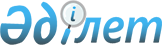 О бюджетах села и сельских округов на 2020-2022 годыРешение Келесского районного маслихата Туркестанской области от 25 декабря 2019 года № 21-156-VI. Зарегистрировано Департаментом юстиции Туркестанской области 8 января 2020 года № 5354
      Примечание ИЗПИ!

      Настоящее решение вводится в действие с 01.01.2020.
      В соответствии с пунктом 2 статьи 9-1, пунктом 2 статьи 75 Бюджетного кодекса Республики Казахстан от 4 декабря 2008 года и подпунктом 1) пункта 1 статьи 6 Закона Республики Казахстан от 23 января 2001 года "О местном государственном управлении и самоуправлении в Республике Казахстан", решением Келесского районного маслихата от 18 декабря 2019 года № 20-140-VI "О районном бюджете на 2020-2022 годы", Келесский районный маслихат РЕШИЛ:
      1. Утвердить бюджет села Абай на 2020-2022 годы согласно приложениям 1, 2 и 3 соответственно, в том числе на 2020 год в следующих объемах:
      1) доходы – 871 307 тысяч тенге:
      налоговые поступления – 66 401 тысяч тенге;
      неналоговые поступления – 0;
      поступления от продажи основного капитала – 0;
      поступления трансфертов – 804 906 тысяч тенге;
      2) затраты – 880 609 тысяч тенге;
      3) чистое бюджетное кредитование – 0:
      бюджетные кредиты – 0;
      погашение бюджетных кредитов – 0;
      4) сальдо по операциям с финансовыми активами – 0:
      приобретение финансовых активов – 0;
      поступления от продажи финансовых активов государства – 0;
      5) дефицит (профицит) бюджета – -9 302 тысяч тенге;
      6) финансирование дефицита (использование профицита) бюджета – 9 302 тысяч тенге:
      поступление займов – 0;
      погашение займов – 0;
      используемые остатки бюджетных средств – 9 302 тысяч тенге.
      Сноска. Пункт 1 - в редакции решения Келесского районного маслихата Туркестанской области от 28.12.2020 № 35-263-VI (вводится в действие с 01.01.2020).


      2. Утвердить бюджет сельского округа Бирлесу на 2020-2022 годы согласно приложениям 4, 5 и 6 соответственно, в том числе на 2020 год в следующих объемах:
      1) доходы – 112 451 тысяч тенге:
      налоговые поступления – 2 892 тысяч тенге;
      неналоговые поступления – 0;
      поступления от продажи основного капитала – 0;
      поступления трансфертов – 109 559 тысяч тенге;
      2) затраты – 112 839 тысяч тенге;
      3) чистое бюджетное кредитование – 0:
      бюджетные кредиты – 0;
      погашение бюджетных кредитов – 0;
      4) сальдо по операциям с финансовыми активами – 0:
      приобретение финансовых активов – 0;
      поступления от продажи финансовых активов государства – 0;
      5) дефицит (профицит) бюджета – -388 тысяч тенге;
      6) финансирование дефицита (использование профицита) бюджета – 388 тысяч тенге;
      поступление займов – 0;
      погашение займов – 0;
      используемые остатки бюджетных средств – 388 тысяч тенге.
      Сноска. Пункт 2 - в редакции решения Келесского районного маслихата Туркестанской области от 28.12.2020 № 35-263-VI (вводится в действие с 01.01.2020).


      3. Утвердить бюджет сельского округа Ушкын на 2020-2022 годы согласно приложениям 7, 8 и 9 соответственно, в том числе на 2020 год в следующих объемах:
      1) доходы – 179 938 тысяч тенге:
      налоговые поступления – 6 394 тысяч тенге;
      неналоговые поступления – 0;
      поступления от продажи основного капитала – 0;
      поступления трансфертов – 173 544 тысяч тенге;
      2) затраты – 180 906 тысяч тенге;
      3) чистое бюджетное кредитование – 0:
      бюджетные кредиты – 0;
      погашение бюджетных кредитов – 0;
      4) сальдо по операциям с финансовыми активами – 0:
      приобретение финансовых активов – 0;
      поступления от продажи финансовых активов государства – 0;
      5) дефицит (профицит) бюджета – -968 тысяч тенге;
      6) финансирование дефицита (использование профицита) бюджета – 968 тысяч тенге;
      поступление займов – 0;
      погашение займов – 0;
      используемые остатки бюджетных средств – 968 тысяч тенге.
      Сноска. Пункт 3 - в редакции решения Келесского районного маслихата Туркестанской области от 28.12.2020 № 35-263-VI (вводится в действие с 01.01.2020).


      4. Утвердить бюджет сельского округа Жамбыл на 2020-2022 годы согласно приложениям 10, 11 и 12 соответственно, в том числе на 2020 год в следующих объемах:
      1) доходы – 120 859 тысяч тенге:
      налоговые поступления – 3 909 тысяч тенге;
      неналоговые поступления – 0;
      поступления от продажи основного капитала – 0;
      поступления трансфертов – 116 950 тысяч тенге;
      2) затраты – 121 402 тысяч тенге;
      3) чистое бюджетное кредитование – 0:
      бюджетные кредиты – 0;
      погашение бюджетных кредитов – 0;
      4) сальдо по операциям с финансовыми активами – 0:
      приобретение финансовых активов – 0;
      поступления от продажи финансовых активов государства – 0;
      5) дефицит (профицит) бюджета – -543 тысяч тенге;
      6) финансирование дефицита (использование профицита) бюджета – 543 тысяч тенге;
      поступление займов – 0;
      погашение займов – 0;
      используемые остатки бюджетных средств – 543 тысяч тенге.
      Сноска. Пункт 4 - в редакции решения Келесского районного маслихата Туркестанской области от 28.12.2020 № 35-263-VI (вводится в действие с 01.01.2020).


      5. Утвердить бюджет сельского округа Бозай на 2020-2022 годы согласно приложениям 13, 14 и 15 соответственно, в том числе на 2020 год в следующих объемах:
      1) доходы – 88 300 тысяч тенге:
      налоговые поступления – 1 751 тысяч тенге;
      неналоговые поступления – 0;
      поступления от продажи основного капитала – 0;
      поступления трансфертов – 86 549 тысяч тенге;
      2) затраты – 89 086 тысяч тенге;
      3) чистое бюджетное кредитование – 0:
      бюджетные кредиты – 0;
      погашение бюджетных кредитов – 0;
      4) сальдо по операциям с финансовыми активами – 0:
      приобретение финансовых активов – 0;
      поступления от продажи финансовых активов государства – 0;
      5) дефицит (профицит) бюджета – -786 тысяч тенге;
      6) финансирование дефицита (использование профицита) бюджета – 786 тысяч тенге;
      поступление займов – 0;
      погашение займов – 0;
      используемые остатки бюджетных средств – 786 тысяч тенге.
      Сноска. Пункт 5 - в редакции решения Келесского районного маслихата Туркестанской области от 28.12.2020 № 35-263-VI (вводится в действие с 01.01.2020).


      6. Утвердить бюджет сельского округа Бирлик на 2020-2022 годы согласно приложениям 16, 17 и 18 соответственно, в том числе на 2020 год в следующих объемах:
      1) доходы – 161 017 тысяч тенге:
      налоговые поступления – 5 554 тысяч тенге;
      неналоговые поступления – 0;
      поступления от продажи основного капитала – 0;
      поступления трансфертов – 155 463 тысяч тенге;
      2) затраты – 161 865 тысяч тенге;
      3) чистое бюджетное кредитование – 0:
      бюджетные кредиты – 0;
      погашение бюджетных кредитов – 0;
      4) сальдо по операциям с финансовыми активами – 0:
      приобретение финансовых активов – 0;
      поступления от продажи финансовых активов государства – 0;
      5) дефицит (профицит) бюджета – -848 тысяч тенге;
      6) финансирование дефицита (использование профицита) бюджета – 848 тысяч тенге;
      поступление займов – 0;
      погашение займов – 0;
      используемые остатки бюджетных средств – 848 тысяч тенге.
      Сноска. Пункт 6 - в редакции решения Келесского районного маслихата Туркестанской области от 28.12.2020 № 35-263-VI (вводится в действие с 01.01.2020).


      7. Утвердить бюджет сельского округа Актобе на 2020-2022 годы согласно приложениям 19, 20 и 21 соответственно, в том числе на 2020 год в следующих объемах:
      1) доходы – 572 590 тысяч тенге:
      налоговые поступления – 23 493 тысяч тенге;
      неналоговые поступления – 0;
      поступления от продажи основного капитала – 0;
      поступления трансфертов – 549 097 тысяч тенге;
      2) затраты – 577 620 тысяч тенге;
      3) чистое бюджетное кредитование – 0:
      бюджетные кредиты – 0;
      погашение бюджетных кредитов – 0;
      4) сальдо по операциям с финансовыми активами – 0:
      приобретение финансовых активов – 0;
      поступления от продажи финансовых активов государства – 0;
      5) дефицит (профицит) бюджета – -5 030 тысяч тенге;
      6) финансирование дефицита (использование профицита) бюджета – 5 030 тысяч тенге;
      поступление займов – 0;
      погашение займов – 0;
      используемые остатки бюджетных средств – 5 030 тысяч тенге.
      Сноска. Пункт 7 - в редакции решения Келесского районного маслихата Туркестанской области от 28.12.2020 № 35-263-VI (вводится в действие с 01.01.2020).


      8. Утвердить бюджет сельского округа Ошакты на 2020-2022 годы согласно приложениям 22, 23 и 24 соответственно, в том числе на 2020 год в следующих объемах:
      1) доходы – 471 805 тысяч тенге:
      налоговые поступления – 14 142 тысяч тенге;
      неналоговые поступления – 0;
      поступления от продажи основного капитала – 0;
      поступления трансфертов – 457 663 тысяч тенге;
      2) затраты – 474 408 тысяч тенге;
      3) чистое бюджетное кредитование – 0:
      бюджетные кредиты – 0;
      погашение бюджетных кредитов – 0;
      4) сальдо по операциям с финансовыми активами – 0:
      приобретение финансовых активов – 0;
      поступления от продажи финансовых активов государства – 0;
      5) дефицит (профицит) бюджета – -2 603 тысяч тенге;
      6) финансирование дефицита (использование профицита) бюджета – 2 603 тысяч тенге;
      поступление займов – 0;
      погашение займов – 0;
      используемые остатки бюджетных средств – 2 603 тысяч тенге.
      Сноска. Пункт 8 - в редакции решения Келесского районного маслихата Туркестанской области от 28.12.2020 № 35-263-VI (вводится в действие с 01.01.2020).


      9. Утвердить бюджет сельского округа Кошкарата на 2020-2022 годы согласно приложениям 25, 26 и 27 соответственно, в том числе на 2020 год в следующих объемах:
      1) доходы – 416 253 тысяч тенге:
      налоговые поступления – 20 463 тысяч тенге;
      неналоговые поступления – 0;
      поступления от продажи основного капитала – 0;
      поступления трансфертов – 395 790 тысяч тенге;
      2) затраты – 420 367 тысяч тенге;
      3) чистое бюджетное кредитование – 0:
      бюджетные кредиты – 0;
      погашение бюджетных кредитов – 0;
      4) сальдо по операциям с финансовыми активами – 0:
      приобретение финансовых активов – 0;
      поступления от продажи финансовых активов государства – 0;
      5) дефицит (профицит) бюджета – -4 114 тысяч тенге;
      6) финансирование дефицита (использование профицита) бюджета – 4 114 тысяч тенге:
      поступление займов – 0;
      погашение займов – 0;
      используемые остатки бюджетных средств – 4 114 тысяч тенге.
      Сноска. Пункт 9 - в редакции решения Келесского районного маслихата Туркестанской области от 28.12.2020 № 35-263-VI (вводится в действие с 01.01.2020).


      10. Утвердить бюджет сельского округа Алпамыс батыр на 2020-2022 годы согласно приложениям 28, 29 и 30 соответственно, в том числе на 2020 год в следующих объемах:
      1) доходы – 160 089 тысяч тенге:
      налоговые поступления – 4 796 тысяч тенге;
      неналоговые поступления – 0;
      поступления от продажи основного капитала – 0;
      поступления трансфертов – 155 293 тысяч тенге;
      2) затраты – 160 822 тысяч тенге;
      3) чистое бюджетное кредитование – 0:
      бюджетные кредиты – 0;
      погашение бюджетных кредитов – 0;
      4) сальдо по операциям с финансовыми активами – 0:
      приобретение финансовых активов – 0;
      поступления от продажи финансовых активов государства – 0;
      5) дефицит (профицит) бюджета – -733 тысяч тенге;
      6) финансирование дефицита (использование профицита) бюджета – 733 тысяч тенге;
      поступление займов – 0;
      погашение займов – 0;
      используемые остатки бюджетных средств – 733 тысяч тенге.
      Сноска. Пункт 10 - в редакции решения Келесского районного маслихата Туркестанской области от 28.12.2020 № 35-263-VI (вводится в действие с 01.01.2020).


      11. Утвердить бюджет сельского округа Биртилек на 2020-2022 годы согласно приложениям 31, 32 и 33 соответственно, в том числе на 2020 год в следующих объемах:
      1) доходы – 461 626 тысяч тенге:
      налоговые поступления – 25 464 тысяч тенге;
      неналоговые поступления – 0;
      поступления от продажи основного капитала – 0;
      поступления трансфертов – 436 162 тысяч тенге;
      2) затраты – 466 491 тысяч тенге;
      3) чистое бюджетное кредитование – 0:
      бюджетные кредиты – 0;
      погашение бюджетных кредитов – 0;
      4) сальдо по операциям с финансовыми активами – 0:
      приобретение финансовых активов – 0;
      поступления от продажи финансовых активов государства – 0;
      5) дефицит (профицит) бюджета – -4 865 тысяч тенге;
      6) финансирование дефицита (использование профицита) бюджета – 4 865 тысяч тенге:
      поступление займов – 0;
      погашение займов – 0;
      используемые остатки бюджетных средств – 4 865 тысяч тенге.
      Сноска. Пункт 11 - в редакции решения Келесского районного маслихата Туркестанской области от 28.12.2020 № 35-263-VI (вводится в действие с 01.01.2020).


      12. Утвердить бюджет сельского округа Жузимдик на 2020-2022 годы согласно приложениям 34, 35 и 36 соответственно, в том числе на 2020 год в следующих объемах:
      1) доходы – 219 712 тысяч тенге:
      налоговые поступления – 4 159 тысяч тенге;
      неналоговые поступления – 0;
      поступления от продажи основного капитала – 0;
      поступления трансфертов – 215 553 тысяч тенге;
      2) затраты – 220 452 тысяч тенге;
      3) чистое бюджетное кредитование – 0:
      бюджетные кредиты – 0;
      погашение бюджетных кредитов – 0;
      4) сальдо по операциям с финансовыми активами – 0:
      приобретение финансовых активов – 0;
      поступления от продажи финансовых активов государства – 0;
      5) дефицит (профицит) бюджета – -740 тысяч тенге;
      6) финансирование дефицита (использование профицита) бюджета – 740 тысяч тенге:
      поступление займов – 0;
      погашение займов – 0;
      используемые остатки бюджетных средств – 740 тысяч тенге.
      Сноска. Пункт 12 - в редакции решения Келесского районного маслихата Туркестанской области от 28.12.2020 № 35-263-VI (вводится в действие с 01.01.2020).


      13. В соответствии с пунктом 9 статьи 139 Трудового Кодекса Республики Казахстан от 23 ноября 2015 года установить на 2020 год повышенные на двадцать пять процентов должностные оклады и тарифные ставки специалистам в области социального обеспечения, образования, культуры, спорта и ветеринарии являющимся гражданскими служащими и работающим в сельской местности в организациях, финансируемых из районного бюджета, по сравнению с окладами и ставками гражданских служащих, занимающихся этими видами деятельности в районных условиях.
      Сноска. Пункт 13 - в редакции решения Келесского районного маслихата Туркестанской области от 12.11.2020 № 33-244-VI (вводится в действие с 01.01.2020).


      14. Государственному учреждению "Аппарат Келесского районного маслихата" в установленном законодательством Республики Казахстан порядке обеспечить:
      1) государственную регистрацию настоящего решения в Республиканском государственном учреждении "Департамент юстиции Туркестанской области Министерства юстиции Республики Казахстан";
      2) размещение настоящего решения на интернет-ресурсе Келесского районного маслихата после его официального опубликования.
      15. Настоящее решение вводится в действие с 1 января 2020 года. Бюджет села Абай на 2020 год
      Сноска. Приложение 1 - в редакции решения Келесского районного маслихата Туркестанской области от 28.12.2020 № 35-263-VI (вводится в действие с 01.01.2020). Бюджет села Абай на 2021 год Бюджет села Абай на 2022 год Бюджет сельского округа Бирлесу на 2020 год
      Сноска. Приложение 4 - в редакции решения Келесского районного маслихата Туркестанской области от 28.12.2020 № 35-263-VI (вводится в действие с 01.01.2020). Бюджет сельского округа Бирлесу на 2021 год Бюджет сельского округа Бирлесу на 2022 год Бюджет сельского округа Ушкын на 2020 год
      Сноска. Приложение 7 - в редакции решения Келесского районного маслихата Туркестанской области от 28.12.2020 № 35-263-VI (вводится в действие с 01.01.2020). Бюджет сельского округа Ушкын на 2021 год Бюджет сельского округа Ушкын на 2022 год Бюджет сельского округа Жамбыл на 2020 год
      Сноска. Приложение 10 - в редакции решения Келесского районного маслихата Туркестанской области от 28.12.2020 № 35-263-VI (вводится в действие с 01.01.2020). Бюджет сельского округа Жамбыл на 2021 год Бюджет сельского округа Жамбыл на 2022 год Бюджет сельского округа Бозай на 2020 год
      Сноска. Приложение 13 - в редакции решения Келесского районного маслихата Туркестанской области от 28.12.2020 № 35-263-VI (вводится в действие с 01.01.2020). Бюджет сельского округа Бозай на 2021 год Бюджет сельского округа Бозай на 2022 год Бюджет сельского округа Бирлик на 2020 год
      Сноска. Приложение 16 - в редакции решения Келесского районного маслихата Туркестанской области от 28.12.2020 № 35-263-VI (вводится в действие с 01.01.2020). Бюджет сельского округа Бирлик на 2021 год Бюджет сельского округа Бирлик на 2022 год Бюджет сельского округа Актобе на 2020 год
      Сноска. Приложение 19 - в редакции решения Келесского районного маслихата Туркестанской области от 28.12.2020 № 35-263-VI (вводится в действие с 01.01.2020). Бюджет сельского округа Актобе на 2021 год Бюджет сельского округа Актобе на 2022 год Бюджет сельского округа Ошакты на 2020 год
      Сноска. Приложение 22 - в редакции решения Келесского районного маслихата Туркестанской области от 28.12.2020 № 35-263-VI (вводится в действие с 01.01.2020). Бюджет сельского округа Ошакты на 2021 год Бюджет сельского округа Ошакты на 2022 год Бюджет сельского округа Кошкарата на 2020 год
      Сноска. Приложение 25 - в редакции решения Келесского районного маслихата Туркестанской области от 28.12.2020 № 35-263-VI (вводится в действие с 01.01.2020). Бюджет сельского округа Кошкарата на 2021 год Бюджет сельского округа Кошкарата на 2022 год Бюджет сельского округа Алпамыс батыр на 2020 год
      Сноска. Приложение 28 - в редакции решения Келесского районного маслихата Туркестанской области от 28.12.2020 № 35-263-VI (вводится в действие с 01.01.2020). Бюджет сельского округа Алпамыс батыр на 2021 год Бюджет сельского округа Алпамыс батыр на 2022 год Бюджет сельского округа Биртилек на 2020 год
      Сноска. Приложение 31 - в редакции решения Келесского районного маслихата Туркестанской области от 28.12.2020 № 35-263-VI (вводится в действие с 01.01.2020). Бюджет сельского округа Биртилек на 2021 год Бюджет сельского округа Биртилек на 2022 год Бюджет сельского округа Жузимдик на 2020 год
      Сноска. Приложение 34 - в редакции решения Келесского районного маслихата Туркестанской области от 28.12.2020 № 35-263-VI (вводится в действие с 01.01.2020). Бюджет сельского округа Жузимдик на 2021 год Бюджет сельского округа Жузимдик на 2022 год
					© 2012. РГП на ПХВ «Институт законодательства и правовой информации Республики Казахстан» Министерства юстиции Республики Казахстан
				
      Председатель сессии

      районного маслихата

Н. Мережепов

      Секретарь районного маслихата

А. Тотиков
Приложение 1 к решению
Келесского районного
маслихата от 25 декабря
2019 года № 21-156-VI
Категория
Категория
Категория
Категория
Категория
тысяч тенге
Класс
Класс
Класс
Класс
тысяч тенге
Подкласс
Подкласс
Подкласс
тысяч тенге
Наименование
тысяч тенге
1. Доходы
871 307
1
Налоговые поступления
66 401
01
Подоходный налог
24 580
2
2
Индивидуальный подоходный налог
24 580
04
Hалоги на собственность
41 472
1
1
Hалоги на имущество
278
3
3
Земельный налог
716
4
4
Hалог на транспортные средства
40 478
05
Внутренние налоги на товары, работы и услуги
349
4
4
Сборы за ведение предпринимательской и профессиональной деятельности
349
2
Неналоговые поступления
0
3
Поступления от продажи основного капитала
0
4
Поступления трансфертов 
804 906
02
Трансферты из вышестоящих органов государственного управления
804 906
3
3
Трансферты из районного (города областного значения) бюджета
804 906
Функциональная группа
Функциональная группа
Функциональная группа
Функциональная группа
Функциональная группа
тысяч тенге
Функциональная подгруппа
Функциональная подгруппа
Функциональная подгруппа
Функциональная подгруппа
тысяч тенге
Администратор бюджетных программ
Администратор бюджетных программ
Администратор бюджетных программ
тысяч тенге
Программа
Программа
тысяч тенге
Наименование
тысяч тенге
2. Затраты
880 609
01
Государственные услуги общего характера
122 608
1
Представительные, исполнительные и другие органы, выполняющие общие функции государственного управления
122 608
124
Аппарат акима города районного значения, села, поселка, сельского округа
122 608
001
Услуги по обеспечению деятельности акима города районного значения, села, поселка, сельского округа
109 563
022
Капитальные расходы государственного органа
13 045
04
Образование
577 185
1
Дошкольное воспитание и обучение
577 185
124
Аппарат акима города районного значения, села, поселка, сельского округа
577 185
004
Дошкольное воспитание и обучение и организация медицинского обслуживания в организациях дошкольного воспитания и обучения
577 185
07
Жилищно-коммунальное хозяйство
111 698
3
Благоустройство населенных пунктов
111 698
124
Аппарат акима города районного значения, села, поселка, сельского округа
111 698
008
Освещение улиц населенных пунктов
21 138
009
Обеспечение санитарии населенных пунктов
3 000
011
Благоустройство и озеленение населенных пунктов
87 560
12
Транспорт и коммуникации
26 294
1
Автомобильный транспорт
26 294
124
Аппарат акима города районного значения, села, поселка, сельского округа
26 294
013
Обеспечение функционирования автомобильных дорог в городах районного значения, поселках, селах, сельских округах
14 499
045
Капитальный и средний ремонт автомобильных дорог улиц населенных пунктов
11 795
15
Трансферты
42 824
1
Трансферты
42 824
124
Аппарат акима города районного значения, села, поселка, сельского округа
42 824
049
Возврат трансфертов общего характера в случаях, предусмотренных бюджетным законодательством
42 824
3. Чистое бюджетное кредитование
0
Бюджетные кредиты
0
Категория
Категория
Категория
Категория
Категория
тысяч тенге
Класс
Класс
Класс
Класс
тысяч тенге
Подкласс
Подкласс
Подкласс
тысяч тенге
Наименование
тысяч тенге
Погашение бюджетных кредитов
0
5
Погашение бюджетных кредитов
0
01
Погашение бюджетных кредитов
0
1
1
Погашение бюджетных кредитов, выданных из государственного бюджета
0
4. Сальдо по операциям с финансовыми активами
0
Приобретение финансовых активов
0
Поступление от продажи финансовых активов государства
0
5. Дефицит (профицит) бюджета
-9 302
6. Финансирование дефицита (использование профицита) бюджета
9 302
Поступление займов
0
Функциональная группа
Функциональная группа
Функциональная группа
Функциональная группа
Функциональная группа
тысяч тенге
Функциональная подгруппа
Функциональная подгруппа
Функциональная подгруппа
Функциональная подгруппа
тысяч тенге
Администратор бюджетных программ
Администратор бюджетных программ
Администратор бюджетных программ
тысяч тенге
Программа
Программа
тысяч тенге
Наименование
тысяч тенге
Погашение займов
0
16
Погашение займов
0
1
Погашение займов
0
Категория
Категория
Категория
Категория
Категория
тысяч тенге
Класс
Класс
Класс
Класс
тысяч тенге
Подкласс
Подкласс
Подкласс
тысяч тенге
Наименование
тысяч тенге
Используемые остатки бюджетных средств
9 302
8
Используемые остатки бюджетных средств
9 302
01
Остатки бюджетных средств
9 302
1
1
Свободные остатки бюджетных средств
9 302Приложение 2 к решению
Келесского районного
маслихата от 25 декабря
2019 года № 21-156-VI
Категория
Категория
Категория
Категория
Категория
тысяч тенге
Класс
Класс
Класс
Класс
тысяч тенге
Подкласс
Подкласс
Подкласс
тысяч тенге
Наименование
тысяч тенге
1. Доходы
696 787
1
Налоговые поступления
42 205
04
Hалоги на собственность
42 033
1
1
Hалоги на имущество
463
3
3
Земельный налог
1 230
4
4
Hалог на транспортные средства
40 340
05
Внутренние налоги на товары, работы и услуги
172
4
4
Сборы за ведение предпринимательской и профессиональной деятельности
172
2
Неналоговые поступления
0
3
Поступления от продажи основного капитала
0
4
Поступления трансфертов 
654 582
02
Трансферты из вышестоящих органов государственного управления
654 582
3
3
Трансферты из районного (города областного значения) бюджета
654 582
Функциональная группа
Функциональная группа
Функциональная группа
Функциональная группа
Функциональная группа
тысяч тенге
Функциональная подгруппа
Функциональная подгруппа
Функциональная подгруппа
Функциональная подгруппа
тысяч тенге
Администратор бюджетных программ
Администратор бюджетных программ
Администратор бюджетных программ
тысяч тенге
Программа
Программа
тысяч тенге
Наименование
тысяч тенге
2. Затраты
696 787
01
Государственные услуги общего характера
46 533
1
Представительные, исполнительные и другие органы, выполняющие общие функции государственного управления
46 533
124
Аппарат акима города районного значения, села, поселка, сельского округа
46 533
001
Услуги по обеспечению деятельности акима города районного значения, села, поселка, сельского округа
46 533
04
Образование
557 692
1
Дошкольное воспитание и обучение
557 692
124
Аппарат акима города районного значения, села, поселка, сельского округа
557 692
004
Дошкольное воспитание и обучение и организация медицинского обслуживания в организациях дошкольного воспитания и обучения
557 692
07
Жилищно-коммунальное хозяйство
92 562
3
Благоустройство населенных пунктов
92 562
124
Аппарат акима города районного значения, села, поселка, сельского округа
92 562
008
Освещение улиц населенных пунктов
24 062
009
Обеспечение санитарии населенных пунктов
7 500
011
Благоустройство и озеленение населенных пунктов
56 000
12
Транспорт и коммуникации
5 000
1
Автомобильный транспорт
5 000
124
Аппарат акима города районного значения, села, поселка, сельского округа
5 000
013
Обеспечение функционирования автомобильных дорог в городах районного значения, поселках, селах, сельских округах
5 000
3. Чистое бюджетное кредитование
0
Бюджетные кредиты
0
Категория
Категория
Категория
Категория
Категория
тысяч тенге
Класс
Класс
Класс
Класс
тысяч тенге
Подкласс
Подкласс
Подкласс
тысяч тенге
Наименование
тысяч тенге
Погашение бюджетных кредитов
0
5
Погашение бюджетных кредитов
0
01
Погашение бюджетных кредитов
0
1
1
Погашение бюджетных кредитов, выданных из государственного бюджета
0
4. Сальдо по операциям с финансовыми активами
0
Приобретение финансовых активов
0
Поступление от продажи финансовых активов государства
0
5. Дефицит (профицит) бюджета
0
6. Финансирование дефицита (использование профицита) бюджета
0
Поступление займов
0
Функциональная группа
Функциональная группа
Функциональная группа
Функциональная группа
Функциональная группа
тысяч тенге
Функциональная подгруппа
Функциональная подгруппа
Функциональная подгруппа
Функциональная подгруппа
тысяч тенге
Администратор бюджетных программ
Администратор бюджетных программ
Администратор бюджетных программ
тысяч тенге
Программа
Программа
тысяч тенге
Наименование
тысяч тенге
Погашение займов
0
16
Погашение займов
0
1
Погашение займов
0
Категория
Категория
Категория
Категория
Категория
тысяч тенге
Класс
Класс
Класс
Класс
тысяч тенге
Подкласс
Подкласс
Подкласс
тысяч тенге
Наименование
тысяч тенге
Используемые остатки бюджетных средств
0
8
Используемые остатки бюджетных средств
0
01
Остатки бюджетных средств
0
1
1
Свободные остатки бюджетных средств
0Приложение 3 к решению
Келесского районного
маслихата от 25 декабря
2019 года № 21-156-VI
Категория
Категория
Категория
Категория
Категория
тысяч тенге
Класс
Класс
Класс
Класс
тысяч тенге
Подкласс
Подкласс
Подкласс
тысяч тенге
Наименование
тысяч тенге
1. Доходы
696 578
1
Налоговые поступления
45 099
04
Hалоги на собственность
44 915
1
1
Hалоги на имущество
472
3
3
Земельный налог
1 279
4
4
Hалог на транспортные средства
43 164
05
Внутренние налоги на товары, работы и услуги
184
4
4
Сборы за ведение предпринимательской и профессиональной деятельности
184
2
Неналоговые поступления
0
3
Поступления от продажи основного капитала
0
4
Поступления трансфертов 
651 479
02
Трансферты из вышестоящих органов государственного управления
651 479
3
3
Трансферты из районного (города областного значения) бюджета
651 479
Функциональная группа
Функциональная группа
Функциональная группа
Функциональная группа
Функциональная группа
тысяч тенге
Функциональная подгруппа
Функциональная подгруппа
Функциональная подгруппа
Функциональная подгруппа
тысяч тенге
Администратор бюджетных программ
Администратор бюджетных программ
Администратор бюджетных программ
тысяч тенге
Программа
Программа
тысяч тенге
Наименование
тысяч тенге
2. Затраты
696 578
01
Государственные услуги общего характера
46 533
1
Представительные, исполнительные и другие органы, выполняющие общие функции государственного управления
46 533
124
Аппарат акима города районного значения, села, поселка, сельского округа
46 533
001
Услуги по обеспечению деятельности акима города районного значения, села, поселка, сельского округа
46 533
04
Образование
557 483
1
Дошкольное воспитание и обучение
557 483
124
Аппарат акима города районного значения, села, поселка, сельского округа
557 483
004
Дошкольное воспитание и обучение и организация медицинского обслуживания в организациях дошкольного воспитания и обучения
557 483
07
Жилищно-коммунальное хозяйство
92 562
3
Благоустройство населенных пунктов
92 562
124
Аппарат акима города районного значения, села, поселка, сельского округа
92 562
008
Освещение улиц населенных пунктов
24 062
009
Обеспечение санитарии населенных пунктов
7 500
011
Благоустройство и озеленение населенных пунктов
56 000
12
Транспорт и коммуникации
5 000
1
Автомобильный транспорт
5 000
124
Аппарат акима города районного значения, села, поселка, сельского округа
5 000
013
Обеспечение функционирования автомобильных дорог в городах районного значения, поселках, селах, сельских округах
5 000
3. Чистое бюджетное кредитование
0
Бюджетные кредиты
0
Категория
Категория
Категория
Категория
Категория
тысяч тенге
Класс
Класс
Класс
Класс
тысяч тенге
Подкласс
Подкласс
Подкласс
тысяч тенге
Наименование
тысяч тенге
Погашение бюджетных кредитов
0
5
Погашение бюджетных кредитов
0
01
Погашение бюджетных кредитов
0
1
1
Погашение бюджетных кредитов, выданных из государственного бюджета
0
4. Сальдо по операциям с финансовыми активами
0
Приобретение финансовых активов
0
Поступление от продажи финансовых активов государства
0
5. Дефицит (профицит) бюджета
0
6. Финансирование дефицита (использование профицита) бюджета
0
Поступление займов
0
Функциональная группа
Функциональная группа
Функциональная группа
Функциональная группа
Функциональная группа
тысяч тенге
Функциональная подгруппа
Функциональная подгруппа
Функциональная подгруппа
Функциональная подгруппа
тысяч тенге
Администратор бюджетных программ
Администратор бюджетных программ
Администратор бюджетных программ
тысяч тенге
Программа
Программа
тысяч тенге
Наименование
тысяч тенге
Погашение займов
0
16
Погашение займов
0
1
Погашение займов
0
Категория
Категория
Категория
Категория
Категория
тысяч тенге
Класс
Класс
Класс
Класс
тысяч тенге
Подкласс
Подкласс
Подкласс
тысяч тенге
Наименование
тысяч тенге
Используемые остатки бюджетных средств
0
8
Используемые остатки бюджетных средств
0
01
Остатки бюджетных средств
0
1
1
Свободные остатки бюджетных средств
0Приложение 4 к решению
Келесского районного
маслихата от 25 декабря
2019 года № 21-156-VI
Категория
Категория
Категория
Категория
Категория
тысяч тенге
Класс
Класс
Класс
Класс
тысяч тенге
Подкласс
Подкласс
Подкласс
тысяч тенге
Наименование
тысяч тенге
1. Доходы
112 451
1
Налоговые поступления
2 892
01
Подоходный налог
65
2
2
Индивидуальный подоходный налог
65
04
Hалоги на собственность
2 827
1
1
Hалоги на имущество
54
3
3
Земельный налог
180
4
4
Hалог на транспортные средства
2 593
2
Неналоговые поступления
0
3
Поступления от продажи основного капитала
0
4
Поступления трансфертов 
109 559
02
Трансферты из вышестоящих органов государственного управления
109 559
3
3
Трансферты из районного (города областного значения) бюджета
109 559
Функциональная группа
Функциональная группа
Функциональная группа
Функциональная группа
Функциональная группа
тысяч тенге
Функциональная подгруппа
Функциональная подгруппа
Функциональная подгруппа
Функциональная подгруппа
тысяч тенге
Администратор бюджетных программ
Администратор бюджетных программ
Администратор бюджетных программ
тысяч тенге
Программа
Программа
тысяч тенге
Наименование
тысяч тенге
2. Затраты
112 839
01
Государственные услуги общего характера
49 843
1
Представительные, исполнительные и другие органы, выполняющие общие функции государственного управления
49 843
124
Аппарат акима города районного значения, села, поселка, сельского округа
49 843
001
Услуги по обеспечению деятельности акима города районного значения, села, поселка, сельского округа
48 492
022
Капитальные расходы государственного органа
1 351
04
Образование
48 110
1
Дошкольное воспитание и обучение
46 710
124
Аппарат акима города районного значения, села, поселка, сельского округа
46 710
004
Дошкольное воспитание и обучение и организация медицинского обслуживания в организациях дошкольного воспитания и обучения
46 710
2
Начальное, основное среднее и общее среднее образование
1 400
124
Аппарат акима города районного значения, села, поселка, сельского округа
1 400
005
Организация бесплатного подвоза учащихся до ближайшей школы и обратно в сельской местности
1 400
07
Жилищно-коммунальное хозяйство
7 115
3
Благоустройство населенных пунктов
7 115
124
Аппарат акима города районного значения, села, поселка, сельского округа
7 115
008
Освещение улиц населенных пунктов
1 270
011
Благоустройство и озеленение населенных пунктов
5 845
12
Транспорт и коммуникации
7 771
1
Автомобильный транспорт
7 771
124
Аппарат акима города районного значения, села, поселка, сельского округа
7 771
045
Капитальный и средний ремонт автомобильных дорог улиц населенных пунктов
7 771
3. Чистое бюджетное кредитование
0
Бюджетные кредиты
0
Категория
Категория
Категория
Категория
Категория
тысяч тенге
Класс
Класс
Класс
Класс
тысяч тенге
Подкласс
Подкласс
Подкласс
тысяч тенге
Наименование
тысяч тенге
Погашение бюджетных кредитов
0
5
Погашение бюджетных кредитов
0
01
Погашение бюджетных кредитов
0
1
1
Погашение бюджетных кредитов, выданных из государственного бюджета
0
4. Сальдо по операциям с финансовыми активами
0
Приобретение финансовых активов
0
Поступление от продажи финансовых активов государства
0
5. Дефицит (профицит) бюджета
-388
6. Финансирование дефицита (использование профицита) бюджета
388
Поступление займов
0
Функциональная группа
Функциональная группа
Функциональная группа
Функциональная группа
Функциональная группа
тысяч тенге
Функциональная подгруппа
Функциональная подгруппа
Функциональная подгруппа
Функциональная подгруппа
тысяч тенге
Администратор бюджетных программ
Администратор бюджетных программ
Администратор бюджетных программ
тысяч тенге
Программа
Программа
тысяч тенге
Наименование
тысяч тенге
Погашение займов
0
16
Погашение займов
0
1
Погашение займов
0
Категория
Категория
Категория
Категория
Категория
тысяч тенге
Класс
Класс
Класс
Класс
тысяч тенге
Подкласс
Подкласс
Подкласс
тысяч тенге
Наименование
тысяч тенге
Используемые остатки бюджетных средств
388
8
Используемые остатки бюджетных средств
388
01
Остатки бюджетных средств
388
1
1
Свободные остатки бюджетных средств
388Приложение 5 к решению
Келесского районного
маслихата от 25 декабря
2019 года № 21-156-VI
Категория
Категория
Категория
Категория
Категория
тысяч тенге
Класс
Класс
Класс
Класс
тысяч тенге
Подкласс
Подкласс
Подкласс
тысяч тенге
Наименование
тысяч тенге
1. Доходы
80 057
1
Налоговые поступления
2 889
04
Hалоги на собственность
2 889
1
1
Hалоги на имущество
55
3
3
Земельный налог
231
4
4
Hалог на транспортные средства
2 603
2
Неналоговые поступления
0
3
Поступления от продажи основного капитала
0
4
Поступления трансфертов 
77 168
02
Трансферты из вышестоящих органов государственного управления
77 168
3
3
Трансферты из районного (города областного значения) бюджета
77 168
Функциональная группа
Функциональная группа
Функциональная группа
Функциональная группа
Функциональная группа
тысяч тенге
Функциональная подгруппа
Функциональная подгруппа
Функциональная подгруппа
Функциональная подгруппа
тысяч тенге
Администратор бюджетных программ
Администратор бюджетных программ
Администратор бюджетных программ
тысяч тенге
Программа
Программа
тысяч тенге
Наименование
тысяч тенге
2. Затраты
80 057
01
Государственные услуги общего характера
22 148
1
Представительные, исполнительные и другие органы, выполняющие общие функции государственного управления
22 148
124
Аппарат акима города районного значения, села, поселка, сельского округа
22 148
001
Услуги по обеспечению деятельности акима города районного значения, села, поселка, сельского округа
22 148
04
Образование
56 939
1
Дошкольное воспитание и обучение
54 570
124
Аппарат акима города районного значения, села, поселка, сельского округа
54 570
004
Дошкольное воспитание и обучение и организация медицинского обслуживания в организациях дошкольного воспитания и обучения
54 570
2
Начальное, основное среднее и общее среднее образование
2 369
124
Аппарат акима города районного значения, села, поселка, сельского округа
2 369
005
Организация бесплатного подвоза учащихся до ближайшей школы и обратно в сельской местности
2 369
07
Жилищно-коммунальное хозяйство
970
3
Благоустройство населенных пунктов
970
124
Аппарат акима города районного значения, села, поселка, сельского округа
970
008
Освещение улиц населенных пунктов
770
011
Благоустройство и озеленение населенных пунктов
200
3. Чистое бюджетное кредитование
0
Бюджетные кредиты
0
Категория
Категория
Категория
Категория
Категория
тысяч тенге
Класс
Класс
Класс
Класс
тысяч тенге
Подкласс
Подкласс
Подкласс
тысяч тенге
Наименование
тысяч тенге
Погашение бюджетных кредитов
0
5
Погашение бюджетных кредитов
0
01
Погашение бюджетных кредитов
0
1
1
Погашение бюджетных кредитов, выданных из государственного бюджета
0
4. Сальдо по операциям с финансовыми активами
0
Приобретение финансовых активов
0
Поступление от продажи финансовых активов государства
0
5. Дефицит (профицит) бюджета
0
6. Финансирование дефицита (использование профицита) бюджета
0
Поступление займов
0
Функциональная группа
Функциональная группа
Функциональная группа
Функциональная группа
Функциональная группа
тысяч тенге
Функциональная подгруппа
Функциональная подгруппа
Функциональная подгруппа
Функциональная подгруппа
тысяч тенге
Администратор бюджетных программ
Администратор бюджетных программ
Администратор бюджетных программ
тысяч тенге
Программа
Программа
тысяч тенге
Наименование
тысяч тенге
Погашение займов
0
16
Погашение займов
0
1
Погашение займов
0
Категория
Категория
Категория
Категория
Категория
тысяч тенге
Класс
Класс
Класс
Класс
тысяч тенге
Подкласс
Подкласс
Подкласс
тысяч тенге
Наименование
тысяч тенге
Используемые остатки бюджетных средств
0
8
Используемые остатки бюджетных средств
0
01
Остатки бюджетных средств
0
1
1
Свободные остатки бюджетных средств
0Приложение 6 к решению
Келесского районного
маслихата от 25 декабря
2019 года № 21-156-VI
Категория
Категория
Категория
Категория
Категория
тысяч тенге
Класс
Класс
Класс
Класс
тысяч тенге
Подкласс
Подкласс
Подкласс
тысяч тенге
Наименование
Наименование
тысяч тенге
1. Доходы
1. Доходы
92 925
1
Налоговые поступления
Налоговые поступления
3 112
04
Hалоги на собственность
Hалоги на собственность
3 112
1
Hалоги на имущество
Hалоги на имущество
56
3
Земельный налог
Земельный налог
271
4
Hалог на транспортные средства
Hалог на транспортные средства
2 785
2
Неналоговые поступления
Неналоговые поступления
0
3
Поступления от продажи основного капитала
Поступления от продажи основного капитала
0
4
Поступления трансфертов 
Поступления трансфертов 
89 813
02
Трансферты из вышестоящих органов государственного управления
Трансферты из вышестоящих органов государственного управления
89 813
3
Трансферты из районного (города областного значения) бюджета
Трансферты из районного (города областного значения) бюджета
89 813
Функциональная группа
Функциональная группа
Функциональная группа
Функциональная группа
Функциональная группа
тысяч тенге
Функциональная подгруппа
Функциональная подгруппа
Функциональная подгруппа
Функциональная подгруппа
тысяч тенге
Администратор бюджетных программ
Администратор бюджетных программ
Администратор бюджетных программ
тысяч тенге
Программа
Программа
тысяч тенге
Наименование
тысяч тенге
2. Затраты
92 925
01
Государственные услуги общего характера
22 148
1
Представительные, исполнительные и другие органы, выполняющие общие функции государственного управления
22 148
124
Аппарат акима города районного значения, села, поселка, сельского округа
22 148
001
Услуги по обеспечению деятельности акима города районного значения, села, поселка, сельского округа
22 148
04
Образование
69 807
1
Дошкольное воспитание и обучение
67 438
124
Аппарат акима города районного значения, села, поселка, сельского округа
67 438
004
Дошкольное воспитание и обучение и организация медицинского обслуживания в организациях дошкольного воспитания и обучения
67 438
2
Начальное, основное среднее и общее среднее образование
2 369
124
Аппарат акима города районного значения, села, поселка, сельского округа
2 369
005
Организация бесплатного подвоза учащихся до ближайшей школы и обратно в сельской местности
2 369
07
Жилищно-коммунальное хозяйство
970
3
Благоустройство населенных пунктов
970
124
Аппарат акима города районного значения, села, поселка, сельского округа
970
008
Освещение улиц населенных пунктов
770
011
Благоустройство и озеленение населенных пунктов
200
3. Чистое бюджетное кредитование
0
Бюджетные кредиты
0
Категория
Категория
Категория
Категория
Категория
тысяч тенге
Класс
Класс
Класс
Класс
тысяч тенге
Подкласс
Подкласс
Подкласс
тысяч тенге
Наименование
Наименование
тысяч тенге
Погашение бюджетных кредитов
Погашение бюджетных кредитов
0
5
Погашение бюджетных кредитов
Погашение бюджетных кредитов
0
01
Погашение бюджетных кредитов
Погашение бюджетных кредитов
0
1
Погашение бюджетных кредитов, выданных из государственного бюджета
Погашение бюджетных кредитов, выданных из государственного бюджета
0
4. Сальдо по операциям с финансовыми активами
4. Сальдо по операциям с финансовыми активами
0
Приобретение финансовых активов
Приобретение финансовых активов
0
Поступление от продажи финансовых активов государства
Поступление от продажи финансовых активов государства
0
5. Дефицит (профицит) бюджета
5. Дефицит (профицит) бюджета
0
6. Финансирование дефицита (использование профицита) бюджета
6. Финансирование дефицита (использование профицита) бюджета
0
Поступление займов
Поступление займов
0
Функциональная группа
Функциональная группа
Функциональная группа
Функциональная группа
Функциональная группа
тысяч тенге
Функциональная подгруппа
Функциональная подгруппа
Функциональная подгруппа
Функциональная подгруппа
тысяч тенге
Администратор бюджетных программ
Администратор бюджетных программ
Администратор бюджетных программ
тысяч тенге
Программа
Программа
тысяч тенге
Наименование
тысяч тенге
Погашение займов
0
16
Погашение займов
0
1
Погашение займов
0
Категория
Категория
Категория
Категория
Категория
тысяч тенге
Класс
Класс
Класс
Класс
тысяч тенге
Подкласс
Подкласс
Подкласс
тысяч тенге
Наименование
Наименование
тысяч тенге
Используемые остатки бюджетных средств
Используемые остатки бюджетных средств
0
8
Используемые остатки бюджетных средств
Используемые остатки бюджетных средств
0
01
Остатки бюджетных средств
Остатки бюджетных средств
0
1
Свободные остатки бюджетных средств
Свободные остатки бюджетных средств
0Приложение 7 к решению
Келесского районного
маслихата от 25 декабря
2019 года № 21-156-VI
Категория
Категория
Категория
Категория
Категория
тысяч тенге
Класс
Класс
Класс
Класс
тысяч тенге
Подкласс
Подкласс
Подкласс
тысяч тенге
Наименование
тысяч тенге
1. Доходы
179 938
1
Налоговые поступления
6 394
01
Подоходный налог
449
2
2
Индивидуальный подоходный налог
449
04
Hалоги на собственность
5 945
1
1
Hалоги на имущество
90
3
3
Земельный налог
393
4
4
Hалог на транспортные средства
5 462
2
Неналоговые поступления
0
3
Поступления от продажи основного капитала
0
4
Поступления трансфертов 
173 544
02
Трансферты из вышестоящих органов государственного управления
173 544
3
3
Трансферты из районного (города областного значения) бюджета
173 544
Функциональная группа
Функциональная группа
Функциональная группа
Функциональная группа
Функциональная группа
тысяч тенге
Функциональная подгруппа
Функциональная подгруппа
Функциональная подгруппа
Функциональная подгруппа
тысяч тенге
Администратор бюджетных программ
Администратор бюджетных программ
Администратор бюджетных программ
тысяч тенге
Программа
Программа
тысяч тенге
Наименование
тысяч тенге
2. Затраты
180 906
01
Государственные услуги общего характера
52 803
1
Представительные, исполнительные и другие органы, выполняющие общие функции государственного управления
52 803
124
Аппарат акима города районного значения, села, поселка, сельского округа
52 803
001
Услуги по обеспечению деятельности акима города районного значения, села, поселка, сельского округа
52 803
04
Образование
98 584
1
Дошкольное воспитание и обучение
97 354
124
Аппарат акима города районного значения, села, поселка, сельского округа
97 354
004
Дошкольное воспитание и обучение и организация медицинского обслуживания в организациях дошкольного воспитания и обучения
97 354
2
Начальное, основное среднее и общее среднее образование
1 230
124
Аппарат акима города районного значения, села, поселка, сельского округа
1 230
005
Организация бесплатного подвоза учащихся до ближайшей школы и обратно в сельской местности
1 230
07
Жилищно-коммунальное хозяйство
18 852
3
Благоустройство населенных пунктов
18 852
124
Аппарат акима города районного значения, села, поселка, сельского округа
18 852
008
Освещение улиц населенных пунктов
1 277
011
Благоустройство и озеленение населенных пунктов
17 575
12
Транспорт и коммуникации
7 953
1
Автомобильный транспорт
7 953
124
Аппарат акима города районного значения, села, поселка, сельского округа
7 953
045
Капитальный и средний ремонт автомобильных дорог улиц населенных пунктов
7 953
15
Трансферты
2 714
1
Трансферты
2 714
124
Аппарат акима города районного значения, села, поселка, сельского округа
2 714
049
Бюджет заңнамасымен қарастырылған жағдайларда жалпы сипаттағы трансферттерді қайтару
2 714
3. Чистое бюджетное кредитование
0
Бюджетные кредиты
0
Категория
Категория
Категория
Категория
Категория
тысяч тенге
Класс
Класс
Класс
Класс
тысяч тенге
Подкласс
Подкласс
Подкласс
тысяч тенге
Наименование
тысяч тенге
Погашение бюджетных кредитов
0
5
Погашение бюджетных кредитов
0
01
Погашение бюджетных кредитов
0
1
1
Погашение бюджетных кредитов, выданных из государственного бюджета
0
4. Сальдо по операциям с финансовыми активами
0
Приобретение финансовых активов
0
Поступление от продажи финансовых активов государства
0
5. Дефицит (профицит) бюджета
-968
6. Финансирование дефицита (использование профицита) бюджета
968
Поступление займов
0
Функциональная группа
Функциональная группа
Функциональная группа
Функциональная группа
Функциональная группа
тысяч тенге
Функциональная подгруппа
Функциональная подгруппа
Функциональная подгруппа
Функциональная подгруппа
тысяч тенге
Администратор бюджетных программ
Администратор бюджетных программ
Администратор бюджетных программ
тысяч тенге
Программа
Программа
тысяч тенге
Наименование
тысяч тенге
Погашение займов
0
16
Погашение займов
0
1
Погашение займов
0
Категория
Категория
Категория
Категория
Категория
тысяч тенге
Класс
Класс
Класс
Класс
тысяч тенге
Подкласс
Подкласс
Подкласс
тысяч тенге
Наименование
тысяч тенге
Используемые остатки бюджетных средств
968
8
Используемые остатки бюджетных средств
968
01
Остатки бюджетных средств
968
1
1
Свободные остатки бюджетных средств
968Приложение 8 к решению
Келесского районного
маслихата от 25 декабря
2019 года № 21-156-VI
Категория
Категория
Категория
Категория
Категория
тысяч тенге
Класс
Класс
Класс
Класс
тысяч тенге
Подкласс
Подкласс
Подкласс
тысяч тенге
Наименование
тысяч тенге
1. Доходы
153 189
1
Налоговые поступления
4 949
04
Hалоги на собственность
4 949
1
1
Hалоги на имущество
61
3
3
Земельный налог
678
4
4
Hалог на транспортные средства
4 210
2
Неналоговые поступления
0
3
Поступления от продажи основного капитала
0
4
Поступления трансфертов 
148 240
02
Трансферты из вышестоящих органов государственного управления
148 240
3
3
Трансферты из районного (города областного значения) бюджета
148 240
Функциональная группа
Функциональная группа
Функциональная группа
Функциональная группа
Функциональная группа
тысяч тенге
Функциональная подгруппа
Функциональная подгруппа
Функциональная подгруппа
Функциональная подгруппа
тысяч тенге
Администратор бюджетных программ
Администратор бюджетных программ
Администратор бюджетных программ
тысяч тенге
Программа
Программа
тысяч тенге
Наименование
тысяч тенге
2. Затраты
153 189
01
Государственные услуги общего характера
27 394
1
Представительные, исполнительные и другие органы, выполняющие общие функции государственного управления
27 394
124
Аппарат акима города районного значения, села, поселка, сельского округа
27 394
001
Услуги по обеспечению деятельности акима города районного значения, села, поселка, сельского округа
27 394
04
Образование
123 318
1
Дошкольное воспитание и обучение
120 438
124
Аппарат акима города районного значения, села, поселка, сельского округа
120 438
004
Дошкольное воспитание и обучение и организация медицинского обслуживания в организациях дошкольного воспитания и обучения
120 438
2
Начальное, основное среднее и общее среднее образование
2 880
124
Аппарат акима города районного значения, села, поселка, сельского округа
2 880
005
Организация бесплатного подвоза учащихся до ближайшей школы и обратно в сельской местности
2 880
07
Жилищно-коммунальное хозяйство
2 477
3
Благоустройство населенных пунктов
2 477
124
Аппарат акима города районного значения, села, поселка, сельского округа
2 477
008
Освещение улиц населенных пунктов
2 277
011
Благоустройство и озеленение населенных пунктов
200
3. Чистое бюджетное кредитование
0
Бюджетные кредиты
0
Категория
Категория
Категория
Категория
Категория
тысяч тенге
Класс
Класс
Класс
Класс
тысяч тенге
Подкласс
Подкласс
Подкласс
тысяч тенге
Наименование
тысяч тенге
Погашение бюджетных кредитов
0
5
Погашение бюджетных кредитов
0
01
Погашение бюджетных кредитов
0
1
1
Погашение бюджетных кредитов, выданных из государственного бюджета
0
4. Сальдо по операциям с финансовыми активами
0
Приобретение финансовых активов
0
Поступление от продажи финансовых активов государства
0
5. Дефицит (профицит) бюджета
0
6. Финансирование дефицита (использование профицита) бюджета
0
Поступление займов
0
Функциональная группа
Функциональная группа
Функциональная группа
Функциональная группа
Функциональная группа
тысяч тенге
Функциональная подгруппа
Функциональная подгруппа
Функциональная подгруппа
Функциональная подгруппа
тысяч тенге
Администратор бюджетных программ
Администратор бюджетных программ
Администратор бюджетных программ
тысяч тенге
Программа
Программа
тысяч тенге
Наименование
тысяч тенге
Погашение займов
0
16
Погашение займов
0
1
Погашение займов
0
Категория
Категория
Категория
Категория
Категория
тысяч тенге
Класс
Класс
Класс
Класс
тысяч тенге
Подкласс
Подкласс
Подкласс
тысяч тенге
Наименование
тысяч тенге
Используемые остатки бюджетных средств
0
8
Используемые остатки бюджетных средств
0
01
Остатки бюджетных средств
0
1
1
Свободные остатки бюджетных средств
0Приложение 9 к решению
Келесского районного
маслихата от 25 декабря
2019 года № 21-156-VI
Категория
Категория
Категория
Категория
Категория
тысяч тенге
Класс
Класс
Класс
Класс
тысяч тенге
Подкласс
Подкласс
Подкласс
тысяч тенге
Наименование
тысяч тенге
1. Доходы
152 981
1
Налоговые поступления
5 285
04
Hалоги на собственность
5 285
1
1
Hалоги на имущество
62
3
3
Земельный налог
718
4
4
Hалог на транспортные средства
4 505
2
Неналоговые поступления
0
3
Поступления от продажи основного капитала
0
4
Поступления трансфертов 
147 696
02
Трансферты из вышестоящих органов государственного управления
147 696
3
3
Трансферты из районного (города областного значения) бюджета
147 696
Функциональная группа
Функциональная группа
Функциональная группа
Функциональная группа
Функциональная группа
тысяч тенге
Функциональная подгруппа
Функциональная подгруппа
Функциональная подгруппа
Функциональная подгруппа
тысяч тенге
Администратор бюджетных программ
Администратор бюджетных программ
Администратор бюджетных программ
тысяч тенге
Программа
Программа
тысяч тенге
Наименование
тысяч тенге
2. Затраты
152 981
01
Государственные услуги общего характера
27 394
1
Представительные, исполнительные и другие органы, выполняющие общие функции государственного управления
27 394
124
Аппарат акима города районного значения, села, поселка, сельского округа
27 394
001
Услуги по обеспечению деятельности акима города районного значения, села, поселка, сельского округа
27 394
04
Образование
123 110
1
Дошкольное воспитание и обучение
120 230
124
Аппарат акима города районного значения, села, поселка, сельского округа
120 230
004
Дошкольное воспитание и обучение и организация медицинского обслуживания в организациях дошкольного воспитания и обучения
120 230
2
Начальное, основное среднее и общее среднее образование
2 880
124
Аппарат акима города районного значения, села, поселка, сельского округа
2 880
005
Организация бесплатного подвоза учащихся до ближайшей школы и обратно в сельской местности
2 880
07
Жилищно-коммунальное хозяйство
2 477
3
Благоустройство населенных пунктов
2 477
124
Аппарат акима города районного значения, села, поселка, сельского округа
2 477
008
Освещение улиц населенных пунктов
2 277
011
Благоустройство и озеленение населенных пунктов
200
3. Чистое бюджетное кредитование
0
Бюджетные кредиты
0
Категория
Категория
Категория
Категория
Категория
тысяч тенге
Класс
Класс
Класс
Класс
тысяч тенге
Подкласс
Подкласс
Подкласс
тысяч тенге
Наименование
тысяч тенге
Погашение бюджетных кредитов
0
5
Погашение бюджетных кредитов
0
01
Погашение бюджетных кредитов
0
1
1
Погашение бюджетных кредитов, выданных из государственного бюджета
0
4. Сальдо по операциям с финансовыми активами
0
Приобретение финансовых активов
0
Поступление от продажи финансовых активов государства
0
5. Дефицит (профицит) бюджета
0
6. Финансирование дефицита (использование профицита) бюджета
0
Поступление займов
0
Функциональная группа
Функциональная группа
Функциональная группа
Функциональная группа
Функциональная группа
тысяч тенге
Функциональная подгруппа
Функциональная подгруппа
Функциональная подгруппа
Функциональная подгруппа
тысяч тенге
Администратор бюджетных программ
Администратор бюджетных программ
Администратор бюджетных программ
тысяч тенге
Программа
Программа
тысяч тенге
Наименование
тысяч тенге
Погашение займов
0
16
Погашение займов
0
1
Погашение займов
0
Категория
Категория
Категория
Категория
Категория
тысяч тенге
Класс
Класс
Класс
Класс
тысяч тенге
Подкласс
Подкласс
Подкласс
тысяч тенге
Наименование
тысяч тенге
Используемые остатки бюджетных средств
0
8
Используемые остатки бюджетных средств
0
01
Остатки бюджетных средств
0
1
1
Свободные остатки бюджетных средств
0Приложение 10 к решению
Келесского районного
маслихата от 25 декабря
2019 года № 21-156-VI
Категория
Категория
Категория
Категория
Категория
тысяч тенге
Класс
Класс
Класс
Класс
тысяч тенге
Подкласс
Подкласс
Подкласс
тысяч тенге
Наименование
тысяч тенге
1. Доходы
120 859
1
Налоговые поступления
3 909
01
Подоходный налог
781
2
2
Индивидуальный подоходный налог
781
04
Hалоги на собственность
3 128
1
1
Hалоги на имущество
15
3
3
Земельный налог
49
4
4
Hалог на транспортные средства
3 064
2
Неналоговые поступления
0
3
Поступления от продажи основного капитала
0
4
Поступления трансфертов 
116 950
02
Трансферты из вышестоящих органов государственного управления
116 950
3
3
Трансферты из районного (города областного значения) бюджета
116 950
Функциональная группа
Функциональная группа
Функциональная группа
Функциональная группа
Функциональная группа
тысяч тенге
Функциональная подгруппа
Функциональная подгруппа
Функциональная подгруппа
Функциональная подгруппа
тысяч тенге
Администратор бюджетных программ
Администратор бюджетных программ
Администратор бюджетных программ
тысяч тенге
Программа
Программа
тысяч тенге
Наименование
тысяч тенге
2. Затраты
121 402
01
Государственные услуги общего характера
32 796
1
Представительные, исполнительные и другие органы, выполняющие общие функции государственного управления
32 796
124
Аппарат акима города районного значения, села, поселка, сельского округа
32 796
001
Услуги по обеспечению деятельности акима города районного значения, села, поселка, сельского округа
32 691
022
Капитальные расходы государственного органа
105
04
Образование
46 450
1
Дошкольное воспитание и обучение
46 450
124
Аппарат акима города районного значения, села, поселка, сельского округа
46 450
004
Дошкольное воспитание и обучение и организация медицинского обслуживания в организациях дошкольного воспитания и обучения
46 450
07
Жилищно-коммунальное хозяйство
25 346
3
Благоустройство населенных пунктов
25 346
124
Аппарат акима города районного значения, села, поселка, сельского округа
25 346
011
Благоустройство и озеленение населенных пунктов
25 346
12
Транспорт и коммуникации
15 906
1
Автомобильный транспорт
15 906
124
Аппарат акима города районного значения, села, поселка, сельского округа
15 906
045
Капитальный и средний ремонт автомобильных дорог улиц населенных пунктов
15 906
15
Трансферты
904
1
Трансферты
904
124
Аппарат акима города районного значения, села, поселка, сельского округа
904
049
Возврат трансфертов общего характера в случаях, предусмотренных бюджетным законодательством
904
3. Чистое бюджетное кредитование
0
Бюджетные кредиты
0
Категория
Категория
Категория
Категория
Категория
тысяч тенге
Класс
Класс
Класс
Класс
тысяч тенге
Подкласс
Подкласс
Подкласс
тысяч тенге
Наименование
тысяч тенге
Погашение бюджетных кредитов
0
5
Погашение бюджетных кредитов
0
01
Погашение бюджетных кредитов
0
1
1
Погашение бюджетных кредитов, выданных из государственного бюджета
0
4. Сальдо по операциям с финансовыми активами
0
Приобретение финансовых активов
0
Поступление от продажи финансовых активов государства
0
5. Дефицит (профицит) бюджета
-543
6. Финансирование дефицита (использование профицита) бюджета
543
Поступление займов
0
Функциональная группа
Функциональная группа
Функциональная группа
Функциональная группа
Функциональная группа
тысяч тенге
Функциональная подгруппа
Функциональная подгруппа
Функциональная подгруппа
Функциональная подгруппа
тысяч тенге
Администратор бюджетных программ
Администратор бюджетных программ
Администратор бюджетных программ
тысяч тенге
Программа
Программа
тысяч тенге
Наименование
тысяч тенге
Погашение займов
0
16
Погашение займов
0
1
Погашение займов
0
Категория
Категория
Категория
Категория
Категория
тысяч тенге
Класс
Класс
Класс
Класс
тысяч тенге
Подкласс
Подкласс
Подкласс
тысяч тенге
Наименование
тысяч тенге
Используемые остатки бюджетных средств
543
8
Используемые остатки бюджетных средств
543
01
Остатки бюджетных средств
543
1
1
Свободные остатки бюджетных средств
543Приложение 11 к решению
Келесского районного
маслихата от 25 декабря
2019 года № 21-156-VI
Категория
Категория
Категория
Категория
Категория
тысяч тенге
Класс
Класс
Класс
Класс
тысяч тенге
Подкласс
Подкласс
Подкласс
тысяч тенге
Наименование
тысяч тенге
1. Доходы
68 253
1
Налоговые поступления
2 570
04
Hалоги на собственность
2 570
1
1
Hалоги на имущество
43
3
3
Земельный налог
110
4
4
Hалог на транспортные средства
2 417
2
Неналоговые поступления
0
3
Поступления от продажи основного капитала
0
4
Поступления трансфертов 
65 683
02
Трансферты из вышестоящих органов государственного управления
65 683
3
3
Трансферты из районного (города областного значения) бюджета
65 683
Функциональная группа
Функциональная группа
Функциональная группа
Функциональная группа
Функциональная группа
тысяч тенге
Функциональная подгруппа
Функциональная подгруппа
Функциональная подгруппа
Функциональная подгруппа
тысяч тенге
Администратор бюджетных программ
Администратор бюджетных программ
Администратор бюджетных программ
тысяч тенге
Программа
Программа
тысяч тенге
Наименование
тысяч тенге
2. Затраты
68 253
01
Государственные услуги общего характера
20 542
1
Представительные, исполнительные и другие органы, выполняющие общие функции государственного управления
20 542
124
Аппарат акима города районного значения, села, поселка, сельского округа
20 542
001
Услуги по обеспечению деятельности акима города районного значения, села, поселка, сельского округа
20 542
04
Образование
47 511
1
Дошкольное воспитание и обучение
46 259
124
Аппарат акима города районного значения, села, поселка, сельского округа
46 259
004
Дошкольное воспитание и обучение и организация медицинского обслуживания в организациях дошкольного воспитания и обучения
46 259
2
Начальное, основное среднее и общее среднее образование
1 252
124
Аппарат акима города районного значения, села, поселка, сельского округа
1 252
005
Организация бесплатного подвоза учащихся до ближайшей школы и обратно в сельской местности
1 252
07
Жилищно-коммунальное хозяйство
200
3
Благоустройство населенных пунктов
200
124
Аппарат акима города районного значения, села, поселка, сельского округа
200
011
Благоустройство и озеленение населенных пунктов
200
3. Чистое бюджетное кредитование
0
Бюджетные кредиты
0
Категория
Категория
Категория
Категория
Категория
тысяч тенге
Класс
Класс
Класс
Класс
тысяч тенге
Подкласс
Подкласс
Подкласс
тысяч тенге
Наименование
тысяч тенге
Погашение бюджетных кредитов
0
5
Погашение бюджетных кредитов
0
01
Погашение бюджетных кредитов
0
1
1
Погашение бюджетных кредитов, выданных из государственного бюджета
0
4. Сальдо по операциям с финансовыми активами
0
Приобретение финансовых активов
0
Поступление от продажи финансовых активов государства
0
5. Дефицит (профицит) бюджета
0
6. Финансирование дефицита (использование профицита) бюджета
0
Поступление займов
0
Функциональная группа
Функциональная группа
Функциональная группа
Функциональная группа
Функциональная группа
тысяч тенге
Функциональная подгруппа
Функциональная подгруппа
Функциональная подгруппа
Функциональная подгруппа
тысяч тенге
Администратор бюджетных программ
Администратор бюджетных программ
Администратор бюджетных программ
тысяч тенге
Программа
Программа
тысяч тенге
Наименование
тысяч тенге
Погашение займов
0
16
Погашение займов
0
1
Погашение займов
0
Категория
Категория
Категория
Категория
Категория
тысяч тенге
Класс
Класс
Класс
Класс
тысяч тенге
Подкласс
Подкласс
Подкласс
тысяч тенге
Наименование
тысяч тенге
Используемые остатки бюджетных средств
0
8
Используемые остатки бюджетных средств
0
01
Остатки бюджетных средств
0
1
1
Свободные остатки бюджетных средств
0Приложение 12 к решению
Келесского районного
маслихата от 25 декабря
2019 года № 21-156-VI
Категория
Категория
Категория
Категория
Категория
тысяч тенге
Класс
Класс
Класс
Класс
тысяч тенге
Подкласс
Подкласс
Подкласс
тысяч тенге
Наименование
тысяч тенге
1. Доходы
68 045
1
Налоговые поступления
2 780
04
Hалоги на собственность
2 780
1
1
Hалоги на имущество
44
3
3
Земельный налог
150
4
4
Hалог на транспортные средства
2 586
2
Неналоговые поступления
0
3
Поступления от продажи основного капитала
0
4
Поступления трансфертов 
65 265
02
Трансферты из вышестоящих органов государственного управления
65 265
3
3
Трансферты из районного (города областного значения) бюджета
65 265
Функциональная группа
Функциональная группа
Функциональная группа
Функциональная группа
Функциональная группа
тысяч тенге
Функциональная подгруппа
Функциональная подгруппа
Функциональная подгруппа
Функциональная подгруппа
тысяч тенге
Администратор бюджетных программ
Администратор бюджетных программ
Администратор бюджетных программ
тысяч тенге
Программа
Программа
тысяч тенге
Наименование
тысяч тенге
2. Затраты
68 045
01
Государственные услуги общего характера
20 542
1
Представительные, исполнительные и другие органы, выполняющие общие функции государственного управления
20 542
124
Аппарат акима города районного значения, села, поселка, сельского округа
20 542
001
Услуги по обеспечению деятельности акима города районного значения, села, поселка, сельского округа
20 542
04
Образование
47 303
1
Дошкольное воспитание и обучение
46 051
124
Аппарат акима города районного значения, села, поселка, сельского округа
46 051
004
Дошкольное воспитание и обучение и организация медицинского обслуживания в организациях дошкольного воспитания и обучения
46 051
2
Начальное, основное среднее и общее среднее образование
1 252
124
Аппарат акима города районного значения, села, поселка, сельского округа
1 252
005
Организация бесплатного подвоза учащихся до ближайшей школы и обратно в сельской местности
1 252
07
Жилищно-коммунальное хозяйство
200
3
Благоустройство населенных пунктов
200
124
Аппарат акима города районного значения, села, поселка, сельского округа
200
011
Благоустройство и озеленение населенных пунктов
200
3. Чистое бюджетное кредитование
0
Бюджетные кредиты
0
Категория
Категория
Категория
Категория
Категория
тысяч тенге
Класс
Класс
Класс
Класс
тысяч тенге
Подкласс
Подкласс
Подкласс
тысяч тенге
Наименование
тысяч тенге
Погашение бюджетных кредитов
0
5
Погашение бюджетных кредитов
0
01
Погашение бюджетных кредитов
0
1
1
Погашение бюджетных кредитов, выданных из государственного бюджета
0
4. Сальдо по операциям с финансовыми активами
0
Приобретение финансовых активов
0
Поступление от продажи финансовых активов государства
0
5. Дефицит (профицит) бюджета
0
6. Финансирование дефицита (использование профицита) бюджета
0
Поступление займов
0
Функциональная группа
Функциональная группа
Функциональная группа
Функциональная группа
Функциональная группа
тысяч тенге
Функциональная подгруппа
Функциональная подгруппа
Функциональная подгруппа
Функциональная подгруппа
тысяч тенге
Администратор бюджетных программ
Администратор бюджетных программ
Администратор бюджетных программ
тысяч тенге
Программа
Программа
тысяч тенге
Наименование
тысяч тенге
Погашение займов
0
16
Погашение займов
0
1
Погашение займов
0
Категория
Категория
Категория
Категория
Категория
тысяч тенге
Класс
Класс
Класс
Класс
тысяч тенге
Подкласс
Подкласс
Подкласс
тысяч тенге
Наименование
тысяч тенге
Используемые остатки бюджетных средств
0
8
Используемые остатки бюджетных средств
0
01
Остатки бюджетных средств
0
1
1
Свободные остатки бюджетных средств
0Приложение 13 к решению
Келесского районного
маслихата от 25 декабря
2019 года № 21-156-VI
Категория
Категория
Категория
Категория
Категория
тысяч тенге
Класс
Класс
Класс
Класс
тысяч тенге
Подкласс
Подкласс
Подкласс
тысяч тенге
Наименование
тысяч тенге
1. Доходы
88 300
1
Налоговые поступления
1 751
01
Подоходный налог
21
2
2
Индивидуальный подоходный налог
21
04
Hалоги на собственность
1 730
1
1
Hалоги на имущество
41
3
3
Земельный налог
125
4
4
Hалог на транспортные средства
1 564
2
Неналоговые поступления
0
3
Поступления от продажи основного капитала
0
4
Поступления трансфертов 
86 549
02
Трансферты из вышестоящих органов государственного управления
86 549
3
3
Трансферты из районного (города областного значения) бюджета
86 549
Функциональная группа
Функциональная группа
Функциональная группа
Функциональная группа
Функциональная группа
тысяч тенге
Функциональная подгруппа
Функциональная подгруппа
Функциональная подгруппа
Функциональная подгруппа
тысяч тенге
Администратор бюджетных программ
Администратор бюджетных программ
Администратор бюджетных программ
тысяч тенге
Программа
Программа
тысяч тенге
Наименование
тысяч тенге
2. Затраты
89 086
01
Государственные услуги общего характера
22 742
1
Представительные, исполнительные и другие органы, выполняющие общие функции государственного управления
22 742
124
Аппарат акима города районного значения, села, поселка, сельского округа
22 742
001
Услуги по обеспечению деятельности акима города районного значения, села, поселка, сельского округа
22 742
04
Образование
40 256
1
Дошкольное воспитание и обучение
39 871
124
Аппарат акима города районного значения, села, поселка, сельского округа
39 871
004
Дошкольное воспитание и обучение и организация медицинского обслуживания в организациях дошкольного воспитания и обучения
39 871
2
Начальное, основное среднее и общее среднее образование
385
124
Аппарат акима города районного значения, села, поселка, сельского округа
385
005
Организация бесплатного подвоза учащихся до ближайшей школы и обратно в сельской местности
385
07
Жилищно-коммунальное хозяйство
18 135
2
Благоустройство населенных пунктов
18 135
124
Аппарат акима города районного значения, села, поселка, сельского округа
18 135
011
Благоустройство и озеленение населенных пунктов
18 135
12
Транспорт и коммуникации
7 953
1
Автомобильный транспорт
7 953
124
Аппарат акима города районного значения, села, поселка, сельского округа
7 953
045
Капитальный и средний ремонт автомобильных дорог улиц населенных пунктов
7 953
3. Чистое бюджетное кредитование
0
Бюджетные кредиты
0
Категория
Категория
Категория
Категория
Категория
тысяч тенге
Класс
Класс
Класс
Класс
тысяч тенге
Подкласс
Подкласс
Подкласс
тысяч тенге
Наименование
тысяч тенге
Погашение бюджетных кредитов
0
5
Погашение бюджетных кредитов
0
01
Погашение бюджетных кредитов
0
1
1
Погашение бюджетных кредитов, выданных из государственного бюджета
0
4. Сальдо по операциям с финансовыми активами
0
Приобретение финансовых активов
0
Поступление от продажи финансовых активов государства
0
5. Дефицит (профицит) бюджета
-786
6. Финансирование дефицита (использование профицита) бюджета
786
Поступление займов
0
Функциональная группа
Функциональная группа
Функциональная группа
Функциональная группа
Функциональная группа
тысяч тенге
Функциональная подгруппа
Функциональная подгруппа
Функциональная подгруппа
Функциональная подгруппа
тысяч тенге
Администратор бюджетных программ
Администратор бюджетных программ
Администратор бюджетных программ
тысяч тенге
Программа
Программа
тысяч тенге
Наименование
тысяч тенге
Погашение займов
0
16
Погашение займов
0
1
Погашение займов
0
Категория
Категория
Категория
Категория
Категория
тысяч тенге
Класс
Класс
Класс
Класс
тысяч тенге
Подкласс
Подкласс
Подкласс
тысяч тенге
Наименование
тысяч тенге
Используемые остатки бюджетных средств
786
8
Используемые остатки бюджетных средств
786
01
Остатки бюджетных средств
786
1
1
Свободные остатки бюджетных средств
786Приложение 14 к решению
Келесского районного
маслихата от 25 декабря
2019 года № 21-156-VI
Категория
Категория
Категория
Категория
Категория
тысяч тенге
Класс
Класс
Класс
Класс
тысяч тенге
Подкласс
Подкласс
Подкласс
тысяч тенге
Наименование
тысяч тенге
1. Доходы
59 768
1
Налоговые поступления
2 599
04
Hалоги на собственность
2 599
1
1
Hалоги на имущество
43
3
3
Земельный налог
173
4
4
Hалог на транспортные средства
2 383
2
Неналоговые поступления
0
3
Поступления от продажи основного капитала
0
4
Поступления трансфертов 
57 169
02
Трансферты из вышестоящих органов государственного управления
57 169
3
3
Трансферты из районного (города областного значения) бюджета
57 169
Функциональная группа
Функциональная группа
Функциональная группа
Функциональная группа
Функциональная группа
тысяч тенге
Функциональная подгруппа
Функциональная подгруппа
Функциональная подгруппа
Функциональная подгруппа
тысяч тенге
Администратор бюджетных программ
Администратор бюджетных программ
Администратор бюджетных программ
тысяч тенге
Программа
Программа
тысяч тенге
Наименование
тысяч тенге
2. Затраты
59 768
01
Государственные услуги общего характера
18 961
1
Представительные, исполнительные и другие органы, выполняющие общие функции государственного управления
18 961
124
Аппарат акима города районного значения, села, поселка, сельского округа
18 961
001
Услуги по обеспечению деятельности акима города районного значения, села, поселка, сельского округа
18 961
04
Образование
40 607
1
Дошкольное воспитание и обучение
40 607
124
Аппарат акима города районного значения, села, поселка, сельского округа
40 607
004
Дошкольное воспитание и обучение и организация медицинского обслуживания в организациях дошкольного воспитания и обучения
40 607
 07
Жилищно-коммунальное хозяйство
200
3
Благоустройство населенных пунктов
200
124
Аппарат акима города районного значения, села, поселка, сельского округа
200
011
Благоустройство и озеленение населенных пунктов
200
3. Чистое бюджетное кредитование
0
Бюджетные кредиты
0
Категория
Категория
Категория
Категория
Категория
тысяч тенге
Класс
Класс
Класс
Класс
тысяч тенге
Подкласс
Подкласс
Подкласс
тысяч тенге
Наименование
тысяч тенге
Погашение бюджетных кредитов
0
5
Погашение бюджетных кредитов
0
01
Погашение бюджетных кредитов
0
1
1
Погашение бюджетных кредитов, выданных из государственного бюджета
0
4. Сальдо по операциям с финансовыми активами
0
Приобретение финансовых активов
0
Поступление от продажи финансовых активов государства
0
5. Дефицит (профицит) бюджета
0
6. Финансирование дефицита (использование профицита) бюджета
0
Поступление займов
0
Функциональная группа
Функциональная группа
Функциональная группа
Функциональная группа
Функциональная группа
тысяч тенге
Функциональная подгруппа
Функциональная подгруппа
Функциональная подгруппа
Функциональная подгруппа
тысяч тенге
Администратор бюджетных программ
Администратор бюджетных программ
Администратор бюджетных программ
тысяч тенге
Программа
Программа
тысяч тенге
Наименование
тысяч тенге
Погашение займов
0
16
Погашение займов
0
1
Погашение займов
0
Категория
Категория
Категория
Категория
Категория
тысяч тенге
Класс
Класс
Класс
Класс
тысяч тенге
Подкласс
Подкласс
Подкласс
тысяч тенге
Наименование
тысяч тенге
Используемые остатки бюджетных средств
0
8
Используемые остатки бюджетных средств
0
01
Остатки бюджетных средств
0
1
1
Свободные остатки бюджетных средств
0Приложение 15 к решению
Келесского районного
маслихата от 25 декабря
2019 года № 21-156-VI
Категория
Категория
Категория
Категория
Категория
тысяч тенге
Класс
Класс
Класс
Класс
тысяч тенге
Подкласс
Подкласс
Подкласс
тысяч тенге
Наименование
тысяч тенге
1. Доходы
67 031
1
Налоговые поступления
2 807
04
Hалоги на собственность
2 807
1
1
Hалоги на имущество
44
3
3
Земельный налог
213
4
4
Hалог на транспортные средства
2 550
2
Неналоговые поступления
0
3
Поступления от продажи основного капитала
0
4
Поступления трансфертов 
64 224
02
Трансферты из вышестоящих органов государственного управления
64 224
3
3
Трансферты из районного (города областного значения) бюджета
64 224
Функциональная группа
Функциональная группа
Функциональная группа
Функциональная группа
Функциональная группа
тысяч тенге
Функциональная подгруппа
Функциональная подгруппа
Функциональная подгруппа
Функциональная подгруппа
тысяч тенге
Администратор бюджетных программ
Администратор бюджетных программ
Администратор бюджетных программ
тысяч тенге
Программа
Программа
тысяч тенге
Наименование
тысяч тенге
2. Затраты
67 031
01
Государственные услуги общего характера
18 961
1
Представительные, исполнительные и другие органы, выполняющие общие функции государственного управления
18 961
124
Аппарат акима города районного значения, села, поселка, сельского округа
18 961
001
Услуги по обеспечению деятельности акима города районного значения, села, поселка, сельского округа
18 961
04
Образование
40 399
1
Дошкольное воспитание и обучение
40 399
124
Аппарат акима города районного значения, села, поселка, сельского округа
40 399
004
Дошкольное воспитание и обучение и организация медицинского обслуживания в организациях дошкольного воспитания и обучения
40 399
07
Жилищно-коммунальное хозяйство
7 671
3
Благоустройство населенных пунктов
7 671
124
Аппарат акима города районного значения, села, поселка, сельского округа
7 671
011
Благоустройство и озеленение населенных пунктов
7 671
3. Чистое бюджетное кредитование
Бюджетные кредиты
0
Категория
Категория
Категория
Категория
Категория
0
Класс
Класс
Класс
Класс
тысяч тенге
Подкласс
Подкласс
Подкласс
тысяч тенге
Наименование
тысяч тенге
Погашение бюджетных кредитов
тысяч тенге
5
Погашение бюджетных кредитов
0
01
Погашение бюджетных кредитов
0
1
1
Погашение бюджетных кредитов, выданных из государственного бюджета
0
4. Сальдо по операциям с финансовыми активами
0
Приобретение финансовых активов
0
Поступление от продажи финансовых активов государства
0
5. Дефицит (профицит) бюджета
0
6. Финансирование дефицита (использование профицита) бюджета
0
Поступление займов
0
Функциональная группа
Функциональная группа
Функциональная группа
Функциональная группа
Функциональная группа
0
Функциональная подгруппа
Функциональная подгруппа
Функциональная подгруппа
Функциональная подгруппа
тысяч тенге
Администратор бюджетных программ
Администратор бюджетных программ
Администратор бюджетных программ
тысяч тенге
Программа
Программа
тысяч тенге
Наименование
тысяч тенге
Погашение займов
тысяч тенге
16
Погашение займов
0
1
Погашение займов
0
Категория
Категория
Категория
Категория
Категория
0
Класс
Класс
Класс
Класс
тысяч тенге
Подкласс
Подкласс
Подкласс
тысяч тенге
Наименование
тысяч тенге
Используемые остатки бюджетных средств
тысяч тенге
8
Используемые остатки бюджетных средств
0
01
Остатки бюджетных средств
0
1
1
Свободные остатки бюджетных средств
0Приложение 16 к решению
Келесского районного
маслихата от 25 декабря
2019 года № 21-156-VI
Категория
Категория
Категория
Категория
Категория
тысяч тенге
Класс
Класс
Класс
Класс
тысяч тенге
Подкласс
Подкласс
Подкласс
тысяч тенге
Наименование
тысяч тенге
1. Доходы
161 017
1
Налоговые поступления
5 554
01
Подоходный налог
605
2
2
Индивидуальный подоходный налог
605
04
Hалоги на собственность
4 949
1
1
Hалоги на имущество
35
3
3
Земельный налог
238
4
4
Hалог на транспортные средства
4 676
2
Неналоговые поступления
0
3
Поступления от продажи основного капитала
0
4
Поступления трансфертов 
155 463
02
Трансферты из вышестоящих органов государственного управления
155 463
3
3
Трансферты из районного (города областного значения) бюджета
155 463
Функциональная группа
Функциональная группа
Функциональная группа
Функциональная группа
Функциональная группа
тысяч тенге
Функциональная подгруппа
Функциональная подгруппа
Функциональная подгруппа
Функциональная подгруппа
тысяч тенге
Администратор бюджетных программ
Администратор бюджетных программ
Администратор бюджетных программ
тысяч тенге
Программа
Программа
тысяч тенге
Наименование
тысяч тенге
2. Затраты
161 865
01
Государственные услуги общего характера
49 790
1
Представительные, исполнительные и другие органы, выполняющие общие функции государственного управления
49 790
124
Аппарат акима города районного значения, села, поселка, сельского округа
49 790
001
Услуги по обеспечению деятельности акима города районного значения, села, поселка, сельского округа
49 790
04
Образование
75 987
1
Дошкольное воспитание и обучение
75 987
124
Аппарат акима города районного значения, села, поселка, сельского округа
75 987
004
Дошкольное воспитание и обучение и организация медицинского обслуживания в организациях дошкольного воспитания и обучения
75 987
07
Жилищно-коммунальное хозяйство
26 888
3
Благоустройство населенных пунктов
26 888
124
Аппарат акима города районного значения, села, поселка, сельского округа
26 888
008
Освещение улиц населенных пунктов
500
011
Благоустройство и озеленение населенных пунктов
26 388
12
Транспорт и коммуникации
8 100
1
Автомобильный транспорт
8 100
124
Аппарат акима города районного значения, села, поселка, сельского округа
8 100
045
Капитальный и средний ремонт автомобильных дорог улиц населенных пунктов
8 100
15
Трансферты
1 100
1
Трансферты
1 100
124
Аппарат акима города районного значения, села, поселка, сельского округа
1 100
049
Возврат трансфертов общего характера в случаях, предусмотренных бюджетным законодательством
1 100
3. Чистое бюджетное кредитование
0
Бюджетные кредиты
0
Категория
Категория
Категория
Категория
Категория
тысяч тенге
Класс
Класс
Класс
Класс
тысяч тенге
Подкласс
Подкласс
Подкласс
тысяч тенге
Наименование
тысяч тенге
Погашение бюджетных кредитов
0
5
Погашение бюджетных кредитов
0
01
Погашение бюджетных кредитов
0
1
1
Погашение бюджетных кредитов, выданных из государственного бюджета
0
4. Сальдо по операциям с финансовыми активами
0
Приобретение финансовых активов
0
Поступление от продажи финансовых активов государства
0
5. Дефицит (профицит) бюджета
-848
6. Финансирование дефицита (использование профицита) бюджета
848
Поступление займов
0
Функциональная группа
Функциональная группа
Функциональная группа
Функциональная группа
Функциональная группа
тысяч тенге
Функциональная подгруппа
Функциональная подгруппа
Функциональная подгруппа
Функциональная подгруппа
тысяч тенге
Администратор бюджетных программ
Администратор бюджетных программ
Администратор бюджетных программ
тысяч тенге
Программа
Программа
тысяч тенге
Наименование
тысяч тенге
Погашение займов
0
16
Погашение займов
0
1
Погашение займов
0
Категория
Категория
Категория
Категория
Категория
тысяч тенге
Класс
Класс
Класс
Класс
тысяч тенге
Подкласс
Подкласс
Подкласс
тысяч тенге
Наименование
тысяч тенге
Используемые остатки бюджетных средств
848
8
Используемые остатки бюджетных средств
848
01
Остатки бюджетных средств
848
1
1
Свободные остатки бюджетных средств
848Приложение 17 к решению
Келесского районного
маслихата от 25 декабря
2019 года № 21-156-VI
Категория
Категория
Категория
Категория
Категория
тысяч тенге
Класс
Класс
Класс
Класс
тысяч тенге
Подкласс
Подкласс
Подкласс
тысяч тенге
Наименование
тысяч тенге
1. Доходы
121 955
1
Налоговые поступления
3 091
04
Hалоги на собственность
3 091
1
1
Hалоги на имущество
23
3
3
Земельный налог
258
4
4
Hалог на транспортные средства
2 810
2
Неналоговые поступления
0
3
Поступления от продажи основного капитала
0
4
Поступления трансфертов 
118 864
02
Трансферты из вышестоящих органов государственного управления
118 864
3
3
Трансферты из районного (города областного значения) бюджета
118 864
Функциональная группа
Функциональная группа
Функциональная группа
Функциональная группа
Функциональная группа
тысяч тенге
Функциональная подгруппа
Функциональная подгруппа
Функциональная подгруппа
Функциональная подгруппа
тысяч тенге
Администратор бюджетных программ
Администратор бюджетных программ
Администратор бюджетных программ
тысяч тенге
Программа
Программа
тысяч тенге
Наименование
тысяч тенге
2. Затраты
121 955
01
Государственные услуги общего характера
25 327
1
Представительные, исполнительные и другие органы, выполняющие общие функции государственного управления
25 327
124
Аппарат акима города районного значения, села, поселка, сельского округа
25 327
001
Услуги по обеспечению деятельности акима города районного значения, села, поселка, сельского округа
25 327
04
Образование
91 628
1
Дошкольное воспитание и обучение
91 628
124
Аппарат акима города районного значения, села, поселка, сельского округа
91 628
004
Дошкольное воспитание и обучение и организация медицинского обслуживания в организациях дошкольного воспитания и обучения
91 628
07
Жилищно-коммунальное хозяйство
5 000
3
Благоустройство населенных пунктов
5 000
124
Аппарат акима города районного значения, села, поселка, сельского округа
5 000
011
Благоустройство и озеленение населенных пунктов
5 000
3. Чистое бюджетное кредитование
0
Бюджетные кредиты
0
Категория
Категория
Категория
Категория
Категория
тысяч тенге
Класс
Класс
Класс
Класс
тысяч тенге
Подкласс
Подкласс
Подкласс
тысяч тенге
Наименование
тысяч тенге
Погашение бюджетных кредитов
0
5
Погашение бюджетных кредитов
0
01
Погашение бюджетных кредитов
0
1
1
Погашение бюджетных кредитов, выданных из государственного бюджета
0
4. Сальдо по операциям с финансовыми активами
0
Приобретение финансовых активов
0
Поступление от продажи финансовых активов государства
0
5. Дефицит (профицит) бюджета
0
6. Финансирование дефицита (использование профицита) бюджета
0
Поступление займов
0
Функциональная группа
Функциональная группа
Функциональная группа
Функциональная группа
Функциональная группа
тысяч тенге
Функциональная подгруппа
Функциональная подгруппа
Функциональная подгруппа
Функциональная подгруппа
тысяч тенге
Администратор бюджетных программ
Администратор бюджетных программ
Администратор бюджетных программ
тысяч тенге
Программа
Программа
тысяч тенге
Наименование
тысяч тенге
Погашение займов
0
16
Погашение займов
0
1
Погашение займов
0
Категория
Категория
Категория
Категория
Категория
тысяч тенге
Класс
Класс
Класс
Класс
тысяч тенге
Подкласс
Подкласс
Подкласс
тысяч тенге
Наименование
тысяч тенге
Используемые остатки бюджетных средств
0
8
Используемые остатки бюджетных средств
0
01
Остатки бюджетных средств
0
1
1
Свободные остатки бюджетных средств
0Приложение 18 к решению
Келесского районного
маслихата от 25 декабря
2019 года № 21-156-VI
Категория
Категория
Категория
Категория
Категория
тысяч тенге
Класс
Класс
Класс
Класс
тысяч тенге
Подкласс
Подкласс
Подкласс
тысяч тенге
Наименование
тысяч тенге
1. Доходы
121 747
1
Налоговые поступления
3 328
04
Hалоги на собственность
3 328
1
1
Hалоги на имущество
23
3
3
Земельный налог
298
4
4
Hалог на транспортные средства
3 007
2
Неналоговые поступления
0
3
Поступления от продажи основного капитала
0
4
Поступления трансфертов 
118 419
02
Трансферты из вышестоящих органов государственного управления
118 419
3
3
Трансферты из районного (города областного значения) бюджета
118 419
Функциональная группа
Функциональная группа
Функциональная группа
Функциональная группа
Функциональная группа
тысяч тенге
Функциональная подгруппа
Функциональная подгруппа
Функциональная подгруппа
Функциональная подгруппа
тысяч тенге
Администратор бюджетных программ
Администратор бюджетных программ
Администратор бюджетных программ
тысяч тенге
Программа
Программа
тысяч тенге
Наименование
тысяч тенге
2. Затраты
121 747
01
Государственные услуги общего характера
25 327
1
Представительные, исполнительные и другие органы, выполняющие общие функции государственного управления
25 327
124
Аппарат акима города районного значения, села, поселка, сельского округа
25 327
001
Услуги по обеспечению деятельности акима города районного значения, села, поселка, сельского округа
25 327
04
Образование
91 420
1
Дошкольное воспитание и обучение
91 420
124
Аппарат акима города районного значения, села, поселка, сельского округа
91 420
004
Дошкольное воспитание и обучение и организация медицинского обслуживания в организациях дошкольного воспитания и обучения
91 420
07
Жилищно-коммунальное хозяйство
5 000
3
Благоустройство населенных пунктов
5 000
124
Аппарат акима города районного значения, села, поселка, сельского округа
5 000
011
Благоустройство и озеленение населенных пунктов
5 000
3. Чистое бюджетное кредитование
0
Бюджетные кредиты
0
Категория
Категория
Категория
Категория
Категория
тысяч тенге
Класс
Класс
Класс
Класс
тысяч тенге
Подкласс
Подкласс
Подкласс
тысяч тенге
Наименование
тысяч тенге
Погашение бюджетных кредитов
0
5
Погашение бюджетных кредитов
0
01
Погашение бюджетных кредитов
0
1
1
Погашение бюджетных кредитов, выданных из государственного бюджета
0
4. Сальдо по операциям с финансовыми активами
0
Приобретение финансовых активов
0
Поступление от продажи финансовых активов государства
0
5. Дефицит (профицит) бюджета
0
6. Финансирование дефицита (использование профицита) бюджета
0
Поступление займов
0
Функциональная группа
Функциональная группа
Функциональная группа
Функциональная группа
Функциональная группа
тысяч тенге
Функциональная подгруппа
Функциональная подгруппа
Функциональная подгруппа
Функциональная подгруппа
тысяч тенге
Администратор бюджетных программ
Администратор бюджетных программ
Администратор бюджетных программ
тысяч тенге
Программа
Программа
тысяч тенге
Наименование
тысяч тенге
Погашение займов
0
16
Погашение займов
0
1
Погашение займов
0
Категория
Категория
Категория
Категория
Категория
тысяч тенге
Класс
Класс
Класс
Класс
тысяч тенге
Подкласс
Подкласс
Подкласс
тысяч тенге
Наименование
тысяч тенге
Используемые остатки бюджетных средств
0
8
Используемые остатки бюджетных средств
0
01
Остатки бюджетных средств
0
1
1
Свободные остатки бюджетных средств
0Приложение 19 к решению
Келесского районного
маслихата от 25 декабря
2019 года № 21-156-VI
Категория
Категория
Категория
Категория
Категория
тысяч тенге
Класс
Класс
Класс
Класс
тысяч тенге
Подкласс
Подкласс
Подкласс
тысяч тенге
Наименование
тысяч тенге
1. Доходы
572 590
1
Налоговые поступления
23 493
01
Подоходный налог
3 154
2
2
Индивидуальный подоходный налог
3 154
04
Hалоги на собственность
20 339
1
1
Hалоги на имущество
348
3
3
Земельный налог
1 038
4
4
Hалог на транспортные средства
18 953
2
Неналоговые поступления
0
3
Поступления от продажи основного капитала
0
4
Поступления трансфертов 
549 097
02
Трансферты из вышестоящих органов государственного управления
549 097
3
3
Трансферты из районного (города областного значения) бюджета
549 097
Функциональная группа
Функциональная группа
Функциональная группа
Функциональная группа
Функциональная группа
тысяч тенге
Функциональная подгруппа
Функциональная подгруппа
Функциональная подгруппа
Функциональная подгруппа
тысяч тенге
Администратор бюджетных программ
Администратор бюджетных программ
Администратор бюджетных программ
тысяч тенге
Программа
Программа
тысяч тенге
Наименование
тысяч тенге
2. Затраты
577 620
01
Государственные услуги общего характера
107 311
1
Представительные, исполнительные и другие органы, выполняющие общие функции государственного управления
107 311
124
Аппарат акима города районного значения, села, поселка, сельского округа
107 311
001
Услуги по обеспечению деятельности акима города районного значения, села, поселка, сельского округа
107 311
04
Образование
326 876
1
Дошкольное воспитание и обучение
324 296
124
Аппарат акима города районного значения, села, поселка, сельского округа
324 296
004
Дошкольное воспитание и обучение и организация медицинского обслуживания в организациях дошкольного воспитания и обучения
324 296
2
Начальное, основное среднее и общее среднее образование
2 580
124
Аппарат акима города районного значения, села, поселка, сельского округа
2 580
005
Организация бесплатного подвоза учащихся до ближайшей школы и обратно в сельской местности
2 580
07
Жилищно-коммунальное хозяйство
114 819
3
Благоустройство населенных пунктов
114 819
124
Аппарат акима города районного значения, села, поселка, сельского округа
114 819
008
Освещение улиц населенных пунктов
1 654
011
Благоустройство и озеленение населенных пунктов
113 165
12
Транспорт и коммуникации
20 585
1
Автомобильный транспорт
20 585
124
Аппарат акима города районного значения, села, поселка, сельского округа
20 585
013
Обеспечение функционирования автомобильных дорог в городах районного значения, поселках, селах, сельских округах
4 632
045
Капитальный и средний ремонт автомобильных дорог улиц населенных пунктов
15 953
15
Трансферты
8 029
1
Трансферты
8 029
124
Аппарат акима города районного значения, села, поселка, сельского округа
8 029
049
Возврат трансфертов общего характера в случаях, предусмотренных бюджетным законодательством
8 029
3. Чистое бюджетное кредитование
0
Бюджетные кредиты
0
Категория
Категория
Категория
Категория
Категория
тысяч тенге
Класс
Класс
Класс
Класс
тысяч тенге
Подкласс
Подкласс
Подкласс
тысяч тенге
Наименование
тысяч тенге
Погашение бюджетных кредитов
0
5
Погашение бюджетных кредитов
0
01
Погашение бюджетных кредитов
0
1
1
Погашение бюджетных кредитов, выданных из государственного бюджета
0
4. Сальдо по операциям с финансовыми активами
0
Приобретение финансовых активов
0
Поступление от продажи финансовых активов государства
0
5. Дефицит (профицит) бюджета
-5 030
6. Финансирование дефицита (использование профицита) бюджета
5 030
Поступление займов
0
Функциональная группа
Функциональная группа
Функциональная группа
Функциональная группа
Функциональная группа
тысяч тенге
Функциональная подгруппа
Функциональная подгруппа
Функциональная подгруппа
Функциональная подгруппа
тысяч тенге
Администратор бюджетных программ
Администратор бюджетных программ
Администратор бюджетных программ
тысяч тенге
Программа
Программа
тысяч тенге
Наименование
тысяч тенге
Погашение займов
0
16
Погашение займов
0
1
Погашение займов
0
Категория
Категория
Категория
Категория
Категория
тысяч тенге
Класс
Класс
Класс
Класс
тысяч тенге
Подкласс
Подкласс
Подкласс
тысяч тенге
Наименование
тысяч тенге
Используемые остатки бюджетных средств
5 030
8
Используемые остатки бюджетных средств
5 030
01
Остатки бюджетных средств
5 030
1
1
Свободные остатки бюджетных средств
5 030Приложение 20 к решению
Келесского районного
маслихата от 25 декабря
2019 года № 21-156-VI
Категория
Категория
Категория
Категория
Категория
тысяч тенге
Класс
Класс
Класс
Класс
тысяч тенге
Подкласс
Подкласс
Подкласс
тысяч тенге
Наименование
тысяч тенге
1. Доходы
363 488
1
Налоговые поступления
15 826
04
Hалоги на собственность
15 826
1
1
Hалоги на имущество
299
3
3
Земельный налог
1 239
4
4
Hалог на транспортные средства
14 288
2
Неналоговые поступления
0
3
Поступления от продажи основного капитала
0
4
Поступления трансфертов 
347 662
02
Трансферты из вышестоящих органов государственного управления
347 662
3
3
Трансферты из районного (города областного значения) бюджета
347 662
Функциональная группа
Функциональная группа
Функциональная группа
Функциональная группа
Функциональная группа
тысяч тенге
Функциональная подгруппа
Функциональная подгруппа
Функциональная подгруппа
Функциональная подгруппа
тысяч тенге
Администратор бюджетных программ
Администратор бюджетных программ
Администратор бюджетных программ
тысяч тенге
Программа
Программа
тысяч тенге
Наименование
тысяч тенге
2. Затраты
363 488
01
Государственные услуги общего характера
41 007
1
Представительные, исполнительные и другие органы, выполняющие общие функции государственного управления
41 007
124
Аппарат акима города районного значения, села, поселка, сельского округа
41 007
001
Услуги по обеспечению деятельности акима города районного значения, села, поселка, сельского округа
41 007
04
Образование
297 627
1
Дошкольное воспитание и обучение
290 832
124
Аппарат акима города районного значения, села, поселка, сельского округа
290 832
004
Дошкольное воспитание и обучение и организация медицинского обслуживания в организациях дошкольного воспитания и обучения
290 832
2
Начальное, основное среднее и общее среднее образование
6 795
124
Аппарат акима города районного значения, села, поселка, сельского округа
6 795
005
Организация бесплатного подвоза учащихся до ближайшей школы и обратно в сельской местности
6 795
07
Жилищно-коммунальное хозяйство
24 854
3
Благоустройство населенных пунктов
24 854
124
Аппарат акима города районного значения, села, поселка, сельского округа
24 854
008
Освещение улиц населенных пунктов
2 354
011
Благоустройство и озеленение населенных пунктов
22 500
3. Чистое бюджетное кредитование
0
Бюджетные кредиты
0
Категория
Категория
Категория
Категория
Категория
тысяч тенге
Класс
Класс
Класс
Класс
тысяч тенге
Подкласс
Подкласс
Подкласс
тысяч тенге
Наименование
тысяч тенге
Погашение бюджетных кредитов
0
5
Погашение бюджетных кредитов
0
01
Погашение бюджетных кредитов
0
1
1
Погашение бюджетных кредитов, выданных из государственного бюджета
0
4. Сальдо по операциям с финансовыми активами
0
Приобретение финансовых активов
0
Поступление от продажи финансовых активов государства
0
5. Дефицит (профицит) бюджета
0
6. Финансирование дефицита (использование профицита) бюджета
0
Поступление займов
0
Функциональная группа
Функциональная группа
Функциональная группа
Функциональная группа
Функциональная группа
тысяч тенге
Функциональная подгруппа
Функциональная подгруппа
Функциональная подгруппа
Функциональная подгруппа
тысяч тенге
Администратор бюджетных программ
Администратор бюджетных программ
Администратор бюджетных программ
тысяч тенге
Программа
Программа
тысяч тенге
Наименование
тысяч тенге
Погашение займов
0
16
Погашение займов
0
1
Погашение займов
0
Категория
Категория
Категория
Категория
Категория
тысяч тенге
Класс
Класс
Класс
Класс
тысяч тенге
Подкласс
Подкласс
Подкласс
тысяч тенге
Наименование
тысяч тенге
Используемые остатки бюджетных средств
0
8
Используемые остатки бюджетных средств
0
01
Остатки бюджетных средств
0
1
1
Свободные остатки бюджетных средств
0Приложение 21 к решению
Келесского районного
маслихата от 25 декабря
2019 года № 21-156-VI
Категория
Категория
Категория
Категория
Категория
тысяч тенге
Класс
Класс
Класс
Класс
тысяч тенге
Подкласс
Подкласс
Подкласс
тысяч тенге
Наименование
тысяч тенге
1. Доходы
363 280
1
Налоговые поступления
16 872
04
Hалоги на собственность
16 872
1
1
Hалоги на имущество
305
3
3
Земельный налог
1 279
4
4
Hалог на транспортные средства
15 288
2
Неналоговые поступления
0
3
Поступления от продажи основного капитала
0
4
Поступления трансфертов 
346 408
02
Трансферты из вышестоящих органов государственного управления
346 408
3
3
Трансферты из районного (города областного значения) бюджета
346 408
Функциональная группа
Функциональная группа
Функциональная группа
Функциональная группа
Функциональная группа
тысяч тенге
Функциональная подгруппа
Функциональная подгруппа
Функциональная подгруппа
Функциональная подгруппа
тысяч тенге
Администратор бюджетных программ
Администратор бюджетных программ
Администратор бюджетных программ
тысяч тенге
Программа
Программа
тысяч тенге
Наименование
тысяч тенге
2. Затраты
363 280
01
Государственные услуги общего характера
41 007
1
Представительные, исполнительные и другие органы, выполняющие общие функции государственного управления
41 007
124
Аппарат акима города районного значения, села, поселка, сельского округа
41 007
001
Услуги по обеспечению деятельности акима города районного значения, села, поселка, сельского округа
41 007
04
Образование
297 419
1
Дошкольное воспитание и обучение
290 624
124
Аппарат акима города районного значения, села, поселка, сельского округа
290 624
004
Дошкольное воспитание и обучение и организация медицинского обслуживания в организациях дошкольного воспитания и обучения
290 624
2
Начальное, основное среднее и общее среднее образование
6 795
124
Аппарат акима города районного значения, села, поселка, сельского округа
6 795
005
Организация бесплатного подвоза учащихся до ближайшей школы и обратно в сельской местности
6 795
07
Жилищно-коммунальное хозяйство
24 854
3
Благоустройство населенных пунктов
24 854
124
Аппарат акима города районного значения, села, поселка, сельского округа
24 854
008
Освещение улиц населенных пунктов
2 354
011
Благоустройство и озеленение населенных пунктов
22 500
3. Чистое бюджетное кредитование
0
Бюджетные кредиты
0
Категория
Категория
Категория
Категория
Категория
тысяч тенге
Класс
Класс
Класс
Класс
тысяч тенге
Подкласс
Подкласс
Подкласс
тысяч тенге
Наименование
тысяч тенге
Погашение бюджетных кредитов
0
5
Погашение бюджетных кредитов
0
01
Погашение бюджетных кредитов
0
1
1
Погашение бюджетных кредитов, выданных из государственного бюджета
0
4. Сальдо по операциям с финансовыми активами
0
Приобретение финансовых активов
0
Поступление от продажи финансовых активов государства
0
5. Дефицит (профицит) бюджета
0
6. Финансирование дефицита (использование профицита) бюджета
0
Поступление займов
0
Функциональная группа
Функциональная группа
Функциональная группа
Функциональная группа
Функциональная группа
тысяч тенге
Функциональная подгруппа
Функциональная подгруппа
Функциональная подгруппа
Функциональная подгруппа
тысяч тенге
Администратор бюджетных программ
Администратор бюджетных программ
Администратор бюджетных программ
тысяч тенге
Программа
Программа
тысяч тенге
Наименование
тысяч тенге
Погашение займов
0
16
Погашение займов
0
1
Погашение займов
0
Категория
Категория
Категория
Категория
Категория
тысяч тенге
Класс
Класс
Класс
Класс
тысяч тенге
Подкласс
Подкласс
Подкласс
тысяч тенге
Наименование
тысяч тенге
Используемые остатки бюджетных средств
0
8
Используемые остатки бюджетных средств
0
01
Остатки бюджетных средств
0
1
1
Свободные остатки бюджетных средств
0Приложение 22 к решению
Келесского районного
маслихата от 25 декабря
2019 года № 21-156-VI
Категория
Категория
Категория
Категория
Категория
тысяч тенге
Класс
Класс
Класс
Класс
тысяч тенге
Подкласс
Подкласс
Подкласс
тысяч тенге
Наименование
тысяч тенге
1. Доходы
471 805
1
Налоговые поступления
14 142
01
Подоходный налог
1 760
2
2
Индивидуальный подоходный налог
1 760
04
Hалоги на собственность
12 317
1
1
Hалоги на имущество
130
3
3
Земельный налог
477
4
4
Hалог на транспортные средства
11 710
05
Внутренние налоги на товары, работы и услуги
65
4
4
Сборы за ведение предпринимательской и профессиональной деятельности
65
2
Неналоговые поступления
0
3
Поступления от продажи основного капитала
0
4
Поступления трансфертов 
457 663
02
Трансферты из вышестоящих органов государственного управления
457 663
3
3
Трансферты из районного (города областного значения) бюджета
457 663
Функциональная группа
Функциональная группа
Функциональная группа
Функциональная группа
Функциональная группа
тысяч тенге
Функциональная подгруппа
Функциональная подгруппа
Функциональная подгруппа
Функциональная подгруппа
тысяч тенге
Администратор бюджетных программ
Администратор бюджетных программ
Администратор бюджетных программ
тысяч тенге
Программа
Программа
тысяч тенге
Наименование
тысяч тенге
2. Затраты
474 408
01
Государственные услуги общего характера
56 197
1
Представительные, исполнительные и другие органы, выполняющие общие функции государственного управления
56 197
124
Аппарат акима города районного значения, села, поселка, сельского округа
56 197
001
Услуги по обеспечению деятельности акима города районного значения, села, поселка, сельского округа
56 094
022
Капитальные расходы государственного органа
103
04
Образование
323 472
1
Дошкольное воспитание и обучение
317 352
124
Аппарат акима города районного значения, села, поселка, сельского округа
317 352
004
Дошкольное воспитание и обучение и организация медицинского обслуживания в организациях дошкольного воспитания и обучения
317 352
2
Начальное, основное среднее и общее среднее образование
6 120
124
Аппарат акима города районного значения, села, поселка, сельского округа
6 120
005
Организация бесплатного подвоза учащихся до ближайшей школы и обратно в сельской местности
6 120
07
Жилищно-коммунальное хозяйство
73 520
3
Благоустройство населенных пунктов
73 520
124
Аппарат акима города районного значения, села, поселка, сельского округа
73 520
008
Освещение улиц населенных пунктов
1 018
009
Обеспечение санитарии населенных пунктов
5 000
011
Благоустройство и озеленение населенных пунктов
67 502
12
Транспорт и коммуникации
7 900
1
Автомобильный транспорт
7 900
124
Аппарат акима города районного значения, села, поселка, сельского округа
7 900
045
Капитальный и средний ремонт автомобильных дорог улиц населенных пунктов
7 900
15
Трансферты
13 319
1
Трансферты
13 319
124
Аппарат акима города районного значения, села, поселка, сельского округа
13 319
049
Возврат трансфертов общего характера в случаях, предусмотренных бюджетным законодательством
13 319
3. Чистое бюджетное кредитование
0
Бюджетные кредиты
0
Категория
Категория
Категория
Категория
Категория
тысяч тенге
Класс
Класс
Класс
Класс
тысяч тенге
Подкласс
Подкласс
Подкласс
тысяч тенге
Наименование
тысяч тенге
Погашение бюджетных кредитов
0
5
Погашение бюджетных кредитов
0
01
Погашение бюджетных кредитов
0
1
1
Погашение бюджетных кредитов, выданных из государственного бюджета
0
4. Сальдо по операциям с финансовыми активами
0
Приобретение финансовых активов
0
Поступление от продажи финансовых активов государства
0
5. Дефицит (профицит) бюджета
-2 603
6. Финансирование дефицита (использование профицита) бюджета
2 603
Поступление займов
0
Функциональная группа
Функциональная группа
Функциональная группа
Функциональная группа
Функциональная группа
тысяч тенге
Функциональная подгруппа
Функциональная подгруппа
Функциональная подгруппа
Функциональная подгруппа
тысяч тенге
Администратор бюджетных программ
Администратор бюджетных программ
Администратор бюджетных программ
тысяч тенге
Программа
Программа
тысяч тенге
Наименование
тысяч тенге
Погашение займов
0
16
Погашение займов
0
1
Погашение займов
0
Категория
Категория
Категория
Категория
Категория
тысяч тенге
Класс
Класс
Класс
Класс
тысяч тенге
Подкласс
Подкласс
Подкласс
тысяч тенге
Наименование
тысяч тенге
Используемые остатки бюджетных средств
2 603
8
Используемые остатки бюджетных средств
2 603
01
Остатки бюджетных средств
2 603
1
1
Свободные остатки бюджетных средств
2 603Приложение 23 к решению
Келесского районного
маслихата от 25 декабря
2019 года № 21-156-VI
Категория
Категория
Категория
Категория
Категория
тысяч тенге
Класс
Класс
Класс
Класс
тысяч тенге
Подкласс
Подкласс
Подкласс
тысяч тенге
Наименование
тысяч тенге
1. Доходы
408 136
1
Налоговые поступления
7 715
04
Hалоги на собственность
7 715
1
1
Hалоги на имущество
156
3
3
Земельный налог
268
4
4
Hалог на транспортные средства
7 291
2
Неналоговые поступления
0
3
Поступления от продажи основного капитала
0
4
Поступления трансфертов 
400 421
02
Трансферты из вышестоящих органов государственного управления
400 421
3
3
Трансферты из районного (города областного значения) бюджета
400 421
Функциональная группа
Функциональная группа
Функциональная группа
Функциональная группа
Функциональная группа
тысяч тенге
Функциональная подгруппа
Функциональная подгруппа
Функциональная подгруппа
Функциональная подгруппа
тысяч тенге
Администратор бюджетных программ
Администратор бюджетных программ
Администратор бюджетных программ
тысяч тенге
Программа
Программа
тысяч тенге
Наименование
тысяч тенге
2. Затраты
408 136
01
Государственные услуги общего характера
30 185
1
Представительные, исполнительные и другие органы, выполняющие общие функции государственного управления
30 185
124
Аппарат акима города районного значения, села, поселка, сельского округа
30 185
001
Услуги по обеспечению деятельности акима города районного значения, села, поселка, сельского округа
30 185
04
Образование
361 933
1
Дошкольное воспитание и обучение
343 529
124
Аппарат акима города районного значения, села, поселка, сельского округа
343 529
004
Дошкольное воспитание и обучение и организация медицинского обслуживания в организациях дошкольного воспитания и обучения
343 529
2
Начальное, основное среднее и общее среднее образование
18 404
124
Аппарат акима города районного значения, села, поселка, сельского округа
18 404
005
Организация бесплатного подвоза учащихся до ближайшей школы и обратно в сельской местности
18 404
07
Жилищно-коммунальное хозяйство
16 018
3
Благоустройство населенных пунктов
16 018
124
Аппарат акима города районного значения, села, поселка, сельского округа
16 018
008
Освещение улиц населенных пунктов
1 018
011
Благоустройство и озеленение населенных пунктов
15 000
3. Чистое бюджетное кредитование
0
Бюджетные кредиты
0
Категория
Категория
Категория
Категория
Категория
тысяч тенге
Класс
Класс
Класс
Класс
тысяч тенге
Подкласс
Подкласс
Подкласс
тысяч тенге
Наименование
тысяч тенге
Погашение бюджетных кредитов
0
5
Погашение бюджетных кредитов
0
01
Погашение бюджетных кредитов
0
1
1
Погашение бюджетных кредитов, выданных из государственного бюджета
0
4. Сальдо по операциям с финансовыми активами
0
Приобретение финансовых активов
0
Поступление от продажи финансовых активов государства
0
5. Дефицит (профицит) бюджета
0
6. Финансирование дефицита (использование профицита) бюджета
0
Поступление займов
0
Функциональная группа
Функциональная группа
Функциональная группа
Функциональная группа
Функциональная группа
тысяч тенге
Функциональная подгруппа
Функциональная подгруппа
Функциональная подгруппа
Функциональная подгруппа
тысяч тенге
Администратор бюджетных программ
Администратор бюджетных программ
Администратор бюджетных программ
тысяч тенге
Программа
Программа
тысяч тенге
Наименование
тысяч тенге
Погашение займов
0
16
Погашение займов
0
1
Погашение займов
0
Категория
Категория
Категория
Категория
Категория
тысяч тенге
Класс
Класс
Класс
Класс
тысяч тенге
Подкласс
Подкласс
Подкласс
тысяч тенге
Наименование
тысяч тенге
Используемые остатки бюджетных средств
0
8
Используемые остатки бюджетных средств
0
01
Остатки бюджетных средств
0
1
1
Свободные остатки бюджетных средств
0Приложение 24 к решению
Келесского районного
маслихата от 25 декабря
2019 года № 21-156-VI
Категория
Категория
Категория
Категория
Категория
тысяч тенге
Класс
Класс
Класс
Класс
тысяч тенге
Подкласс
Подкласс
Подкласс
тысяч тенге
Наименование
тысяч тенге
1. Доходы
407 929
1
Налоговые поступления
8 268
04
Hалоги на собственность
8 268
1
1
Hалоги на имущество
159
3
3
Земельный налог
308
4
4
Hалог на транспортные средства
7 801
2
Неналоговые поступления
0
3
Поступления от продажи основного капитала
0
4
Поступления трансфертов 
399 661
02
Трансферты из вышестоящих органов государственного управления
399 661
3
3
Трансферты из районного (города областного значения) бюджета
399 661
Функциональная группа
Функциональная группа
Функциональная группа
Функциональная группа
Функциональная группа
тысяч тенге
Функциональная подгруппа
Функциональная подгруппа
Функциональная подгруппа
Функциональная подгруппа
тысяч тенге
Администратор бюджетных программ
Администратор бюджетных программ
Администратор бюджетных программ
тысяч тенге
Программа
Программа
тысяч тенге
Наименование
тысяч тенге
2. Затраты
407 929
01
Государственные услуги общего характера
30 186
1
Представительные, исполнительные и другие органы, выполняющие общие функции государственного управления
30 186
124
Аппарат акима города районного значения, села, поселка, сельского округа
30 186
001
Услуги по обеспечению деятельности акима города районного значения, села, поселка, сельского округа
30 186
04
Образование
361 725
1
Дошкольное воспитание и обучение
343 321
124
Аппарат акима города районного значения, села, поселка, сельского округа
343 321
004
Дошкольное воспитание и обучение и организация медицинского обслуживания в организациях дошкольного воспитания и обучения
343 321
2
Начальное, основное среднее и общее среднее образование
18 404
124
Аппарат акима города районного значения, села, поселка, сельского округа
18 404
005
Организация бесплатного подвоза учащихся до ближайшей школы и обратно в сельской местности
18 404
07
Жилищно-коммунальное хозяйство
16 018
3
Благоустройство населенных пунктов
16 018
124
Аппарат акима города районного значения, села, поселка, сельского округа
16 018
008
Освещение улиц населенных пунктов
1 018
011
Благоустройство и озеленение населенных пунктов
15 000
3. Чистое бюджетное кредитование
0
Бюджетные кредиты
0
Категория
Категория
Категория
Категория
Категория
тысяч тенге
Класс
Класс
Класс
Класс
тысяч тенге
Подкласс
Подкласс
Подкласс
тысяч тенге
Наименование
тысяч тенге
Погашение бюджетных кредитов
0
5
Погашение бюджетных кредитов
0
01
Погашение бюджетных кредитов
0
1
1
Погашение бюджетных кредитов, выданных из государственного бюджета
0
4. Сальдо по операциям с финансовыми активами
0
Приобретение финансовых активов
0
Поступление от продажи финансовых активов государства
0
5. Дефицит (профицит) бюджета
0
6. Финансирование дефицита (использование профицита) бюджета
0
Поступление займов
0
Функциональная группа
Функциональная группа
Функциональная группа
Функциональная группа
Функциональная группа
тысяч тенге
Функциональная подгруппа
Функциональная подгруппа
Функциональная подгруппа
Функциональная подгруппа
тысяч тенге
Администратор бюджетных программ
Администратор бюджетных программ
Администратор бюджетных программ
тысяч тенге
Программа
Программа
тысяч тенге
Наименование
тысяч тенге
Погашение займов
0
16
Погашение займов
0
1
Погашение займов
0
Категория
Категория
Категория
Категория
Категория
тысяч тенге
Класс
Класс
Класс
Класс
тысяч тенге
Подкласс
Подкласс
Подкласс
тысяч тенге
Наименование
тысяч тенге
Используемые остатки бюджетных средств
0
8
Используемые остатки бюджетных средств
0
01
Остатки бюджетных средств
0
1
1
Свободные остатки бюджетных средств
0Приложение 25 к решению
Келесского районного
маслихата от 25 декабря
2019 года № 21-156-VI
Категория
Категория
Категория
Категория
Категория
тысяч тенге
Класс
Класс
Класс
Класс
тысяч тенге
Подкласс
Подкласс
Подкласс
тысяч тенге
Наименование
тысяч тенге
1. Доходы
416 253
1
Налоговые поступления
20 463
01
Подоходный налог
4 629
2
2
Индивидуальный подоходный налог
4 629
04
Hалоги на собственность
15 834
1
1
Hалоги на имущество
150
3
3
Земельный налог
682
4
4
Hалог на транспортные средства
15 002
2
Неналоговые поступления
0
3
Поступления от продажи основного капитала
0
4
Поступления трансфертов 
395 790
02
Трансферты из вышестоящих органов государственного управления
395 790
3
3
Трансферты из районного (города областного значения) бюджета
395 790
Функциональная группа
Функциональная группа
Функциональная группа
Функциональная группа
Функциональная группа
тысяч тенге
Функциональная подгруппа
Функциональная подгруппа
Функциональная подгруппа
Функциональная подгруппа
тысяч тенге
Администратор бюджетных программ
Администратор бюджетных программ
Администратор бюджетных программ
тысяч тенге
Программа
Программа
тысяч тенге
Наименование
тысяч тенге
2. Затраты
420 367
01
Государственные услуги общего характера
59 671
1
Представительные, исполнительные и другие органы, выполняющие общие функции государственного управления
59 671
124
Аппарат акима города районного значения, села, поселка, сельского округа
59 671
001
Услуги по обеспечению деятельности акима города районного значения, села, поселка, сельского округа
59 421
022
Капитальные расходы государственного органа
250
04
Образование
302 992
1
Дошкольное воспитание и обучение
301 090
124
Аппарат акима города районного значения, села, поселка, сельского округа
301 090
004
Дошкольное воспитание и обучение и организация медицинского обслуживания в организациях дошкольного воспитания и обучения
301 090
2
Начальное, основное среднее и общее среднее образование
1 902
124
Аппарат акима города районного значения, села, поселка, сельского округа
1 902
005
Организация бесплатного подвоза учащихся до ближайшей школы и обратно в сельской местности
1 902
07
Жилищно-коммунальное хозяйство
38 841
3
Благоустройство населенных пунктов
38 841
124
Аппарат акима города районного значения, села, поселка, сельского округа
38 841
008
Освещение улиц населенных пунктов
4 560
011
Благоустройство и озеленение населенных пунктов
34 281
12
Транспорт и коммуникации
7 950
1
Автомобильный транспорт
7 950
124
Аппарат акима города районного значения, села, поселка, сельского округа
7 950
045
Капитальный и средний ремонт автомобильных дорог улиц населенных пунктов
7 950
15
Трансферты
10 913
1
Трансферты
10 913
124
Аппарат акима города районного значения, села, поселка, сельского округа
10 913
049
Возврат трансфертов общего характера в случаях, предусмотренных бюджетным законодательством
10 913
3. Чистое бюджетное кредитование
0
Бюджетные кредиты
0
Категория
Категория
Категория
Категория
Категория
тысяч тенге
Класс
Класс
Класс
Класс
тысяч тенге
Подкласс
Подкласс
Подкласс
тысяч тенге
Наименование
тысяч тенге
Погашение бюджетных кредитов
0
5
Погашение бюджетных кредитов
0
01
Погашение бюджетных кредитов
0
1
1
Погашение бюджетных кредитов, выданных из государственного бюджета
0
4. Сальдо по операциям с финансовыми активами
0
Приобретение финансовых активов
0
Поступление от продажи финансовых активов государства
0
5. Дефицит (профицит) бюджета
-4 114
6. Финансирование дефицита (использование профицита) бюджета
4 114
Поступление займов
0
Функциональная группа
Функциональная группа
Функциональная группа
Функциональная группа
Функциональная группа
тысяч тенге
Функциональная подгруппа
Функциональная подгруппа
Функциональная подгруппа
Функциональная подгруппа
тысяч тенге
Администратор бюджетных программ
Администратор бюджетных программ
Администратор бюджетных программ
тысяч тенге
Программа
Программа
тысяч тенге
Наименование
тысяч тенге
Погашение займов
0
16
Погашение займов
0
1
Погашение займов
0
Категория
Категория
Категория
Категория
Категория
тысяч тенге
Класс
Класс
Класс
Класс
тысяч тенге
Подкласс
Подкласс
Подкласс
тысяч тенге
Наименование
тысяч тенге
Используемые остатки бюджетных средств
4 114
8
Используемые остатки бюджетных средств
4 114
01
Остатки бюджетных средств
4 114
1
1
Свободные остатки бюджетных средств
4 114Приложение 26 к решению
Келесского районного
маслихата от 25 декабря
2019 года № 21-156-VI
Категория
Категория
Категория
Категория
Категория
тысяч тенге
Класс
Класс
Класс
Класс
тысяч тенге
Подкласс
Подкласс
Подкласс
тысяч тенге
Наименование
тысяч тенге
1. Доходы
384 397
1
Налоговые поступления
10 691
04
Hалоги на собственность
10 691
1
1
Hалоги на имущество
282
3
3
Земельный налог
759
4
4
Hалог на транспортные средства
9 650
2
Неналоговые поступления
0
3
Поступления от продажи основного капитала
0
4
Поступления трансфертов 
373 706
02
Трансферты из вышестоящих органов государственного управления
373 706
3
3
Трансферты из районного (города областного значения) бюджета
373 706
Функциональная группа
Функциональная группа
Функциональная группа
Функциональная группа
Функциональная группа
тысяч тенге
Функциональная подгруппа
Функциональная подгруппа
Функциональная подгруппа
Функциональная подгруппа
тысяч тенге
Администратор бюджетных программ
Администратор бюджетных программ
Администратор бюджетных программ
тысяч тенге
Программа
Программа
тысяч тенге
Наименование
тысяч тенге
2. Затраты
384 397
01
Государственные услуги общего характера
39 005
1
Представительные, исполнительные и другие органы, выполняющие общие функции государственного управления
39 005
124
Аппарат акима города районного значения, села, поселка, сельского округа
39 005
001
Услуги по обеспечению деятельности акима города районного значения, села, поселка, сельского округа
39 005
04
Образование
321 832
1
Дошкольное воспитание и обучение
316 268
124
Аппарат акима города районного значения, села, поселка, сельского округа
316 268
004
Дошкольное воспитание и обучение и организация медицинского обслуживания в организациях дошкольного воспитания и обучения
316 268
2
Начальное, основное среднее и общее среднее образование
5 564
124
Аппарат акима города районного значения, села, поселка, сельского округа
5 564
005
Организация бесплатного подвоза учащихся до ближайшей школы и обратно в сельской местности
5 564
07
Жилищно-коммунальное хозяйство
23 560
3
Благоустройство населенных пунктов
23 560
124
Аппарат акима города районного значения, села, поселка, сельского округа
23 560
008
Освещение улиц населенных пунктов
8 560
011
Благоустройство и озеленение населенных пунктов
15 000
3. Чистое бюджетное кредитование
0
Бюджетные кредиты
0
Категория
Категория
Категория
Категория
Категория
тысяч тенге
Класс
Класс
Класс
Класс
тысяч тенге
Подкласс
Подкласс
Подкласс
тысяч тенге
Наименование
тысяч тенге
Погашение бюджетных кредитов
0
5
Погашение бюджетных кредитов
0
01
Погашение бюджетных кредитов
0
1
1
Погашение бюджетных кредитов, выданных из государственного бюджета
0
4. Сальдо по операциям с финансовыми активами
0
Приобретение финансовых активов
0
Поступление от продажи финансовых активов государства
0
5. Дефицит (профицит) бюджета
0
6. Финансирование дефицита (использование профицита) бюджета
0
Поступление займов
0
Функциональная группа
Функциональная группа
Функциональная группа
Функциональная группа
Функциональная группа
тысяч тенге
Функциональная подгруппа
Функциональная подгруппа
Функциональная подгруппа
Функциональная подгруппа
тысяч тенге
Администратор бюджетных программ
Администратор бюджетных программ
Администратор бюджетных программ
тысяч тенге
Программа
Программа
тысяч тенге
Наименование
тысяч тенге
Погашение займов
0
16
Погашение займов
0
1
Погашение займов
0
Категория
Категория
Категория
Категория
Категория
тысяч тенге
Класс
Класс
Класс
Класс
тысяч тенге
Подкласс
Подкласс
Подкласс
тысяч тенге
Наименование
тысяч тенге
Используемые остатки бюджетных средств
0
8
Используемые остатки бюджетных средств
0
01
Остатки бюджетных средств
0
1
1
Свободные остатки бюджетных средств
0Приложение 27 к решению
Келесского районного
маслихата от 25 декабря
2019 года № 21-156-VI
Категория
Категория
Категория
Категория
Категория
тысяч тенге
Класс
Класс
Класс
Класс
тысяч тенге
Подкласс
Подкласс
Подкласс
тысяч тенге
Наименование
тысяч тенге
1. Доходы
384 189
1
Налоговые поступления
11 412
04
Hалоги на собственность
11 412
1
1
Hалоги на имущество
288
3
3
Земельный налог
799
4
4
Hалог на транспортные средства
10 325
2
Неналоговые поступления
0
3
Поступления от продажи основного капитала
0
4
Поступления трансфертов 
372 777
02
Трансферты из вышестоящих органов государственного управления
372 777
3
3
Трансферты из районного (города областного значения) бюджета
372 777
Функциональная группа
Функциональная группа
Функциональная группа
Функциональная группа
Функциональная группа
тысяч тенге
Функциональная подгруппа
Функциональная подгруппа
Функциональная подгруппа
Функциональная подгруппа
тысяч тенге
Администратор бюджетных программ
Администратор бюджетных программ
Администратор бюджетных программ
тысяч тенге
Программа
Программа
тысяч тенге
Наименование
тысяч тенге
2. Затраты
384 189
01
Государственные услуги общего характера
39 005
1
Представительные, исполнительные и другие органы, выполняющие общие функции государственного управления
39 005
124
Аппарат акима города районного значения, села, поселка, сельского округа
39 005
001
Услуги по обеспечению деятельности акима города районного значения, села, поселка, сельского округа
39 005
04
Образование
321 624
1
Дошкольное воспитание и обучение
316 060
124
Аппарат акима города районного значения, села, поселка, сельского округа
316 060
004
Дошкольное воспитание и обучение и организация медицинского обслуживания в организациях дошкольного воспитания и обучения
316 060
2
Начальное, основное среднее и общее среднее образование
5 564
124
Аппарат акима города районного значения, села, поселка, сельского округа
5 564
005
Организация бесплатного подвоза учащихся до ближайшей школы и обратно в сельской местности
5 564
07
Жилищно-коммунальное хозяйство
23 560
3
Благоустройство населенных пунктов
23 560
124
Аппарат акима города районного значения, села, поселка, сельского округа
23 560
008
Освещение улиц населенных пунктов
8 560
011
Благоустройство и озеленение населенных пунктов
15 000
3. Чистое бюджетное кредитование
0
Бюджетные кредиты
0
Категория
Категория
Категория
Категория
Категория
тысяч тенге
Класс
Класс
Класс
Класс
тысяч тенге
Подкласс
Подкласс
Подкласс
тысяч тенге
Наименование
тысяч тенге
Погашение бюджетных кредитов
0
5
Погашение бюджетных кредитов
0
01
Погашение бюджетных кредитов
0
1
1
Погашение бюджетных кредитов, выданных из государственного бюджета
0
4. Сальдо по операциям с финансовыми активами
0
Приобретение финансовых активов
0
Поступление от продажи финансовых активов государства
0
5. Дефицит (профицит) бюджета
0
6. Финансирование дефицита (использование профицита) бюджета
0
Поступление займов
0
Функциональная группа
Функциональная группа
Функциональная группа
Функциональная группа
Функциональная группа
тысяч тенге
Функциональная подгруппа
Функциональная подгруппа
Функциональная подгруппа
Функциональная подгруппа
тысяч тенге
Администратор бюджетных программ
Администратор бюджетных программ
Администратор бюджетных программ
тысяч тенге
Программа
Программа
тысяч тенге
Наименование
тысяч тенге
Погашение займов
0
16
Погашение займов
0
1
Погашение займов
0
Категория
Категория
Категория
Категория
Категория
тысяч тенге
Класс
Класс
Класс
Класс
тысяч тенге
Подкласс
Подкласс
Подкласс
тысяч тенге
Наименование
тысяч тенге
Используемые остатки бюджетных средств
0
8
Используемые остатки бюджетных средств
0
01
Остатки бюджетных средств
0
1
1
Свободные остатки бюджетных средств
0Приложение 28 к решению
Келесского районного
маслихата от 25 декабря
2019 года № 21-156-VI
Категория
Категория
Категория
Категория
Категория
тысяч тенге
Класс
Класс
Класс
Класс
тысяч тенге
Подкласс
Подкласс
Подкласс
тысяч тенге
Наименование
тысяч тенге
1. Доходы
160 089
1
Налоговые поступления
4 796
01
Подоходный налог
949
2
2
Индивидуальный подоходный налог
949
04
Hалоги на собственность
3 847
1
1
Hалоги на имущество
97
3
3
Земельный налог
192
4
4
Hалог на транспортные средства
3 558
2
Неналоговые поступления
0
3
Поступления от продажи основного капитала
0
4
Поступления трансфертов 
155 293
02
Трансферты из вышестоящих органов государственного управления
155 293
3
3
Трансферты из районного (города областного значения) бюджета
155 293
Функциональная группа
Функциональная группа
Функциональная группа
Функциональная группа
Функциональная группа
тысяч тенге
Функциональная подгруппа
Функциональная подгруппа
Функциональная подгруппа
Функциональная подгруппа
тысяч тенге
Администратор бюджетных программ
Администратор бюджетных программ
Администратор бюджетных программ
тысяч тенге
Программа
Программа
тысяч тенге
Наименование
тысяч тенге
2. Затраты
160 822
01
Государственные услуги общего характера
35 044
1
Представительные, исполнительные и другие органы, выполняющие общие функции государственного управления
35 044
124
Аппарат акима города районного значения, села, поселка, сельского округа
35 044
001
Услуги по обеспечению деятельности акима города районного значения, села, поселка, сельского округа
34 404
022
Капитальные расходы государственного органа
640
04
Образование
101 826
1
Дошкольное воспитание и обучение
101 226
124
Аппарат акима города районного значения, села, поселка, сельского округа
101 226
004
Дошкольное воспитание и обучение и организация медицинского обслуживания в организациях дошкольного воспитания и обучения
101 226
2
Начальное, основное среднее и общее среднее образование
600
124
Аппарат акима города районного значения, села, поселка, сельского округа
600
005
Организация бесплатного подвоза учащихся до ближайшей школы и обратно в сельской местности
600
07
Жилищно-коммунальное хозяйство
15 602
3
Благоустройство населенных пунктов
15 602
124
Аппарат акима города районного значения, села, поселка, сельского округа
15 602
008
Освещение улиц населенных пунктов
251
011
Благоустройство и озеленение населенных пунктов
15 351
12
Транспорт и коммуникации
8 350
1
Автомобильный транспорт
8 350
124
Аппарат акима города районного значения, села, поселка, сельского округа
8 350
045
Капитальный и средний ремонт автомобильных дорог улиц населенных пунктов
8 350
3. Чистое бюджетное кредитование
0
Бюджетные кредиты
0
Категория
Категория
Категория
Категория
Категория
тысяч тенге
Класс
Класс
Класс
Класс
тысяч тенге
Подкласс
Подкласс
Подкласс
тысяч тенге
Наименование
тысяч тенге
Погашение бюджетных кредитов
0
5
Погашение бюджетных кредитов
0
01
Погашение бюджетных кредитов
0
1
1
Погашение бюджетных кредитов, выданных из государственного бюджета
0
4. Сальдо по операциям с финансовыми активами
0
Приобретение финансовых активов
0
Поступление от продажи финансовых активов государства
0
5. Дефицит (профицит) бюджета
-733
6. Финансирование дефицита (использование профицита) бюджета
733
Поступление займов
0
Функциональная группа
Функциональная группа
Функциональная группа
Функциональная группа
Функциональная группа
тысяч тенге
Функциональная подгруппа
Функциональная подгруппа
Функциональная подгруппа
Функциональная подгруппа
тысяч тенге
Администратор бюджетных программ
Администратор бюджетных программ
Администратор бюджетных программ
тысяч тенге
Программа
Программа
тысяч тенге
Наименование
тысяч тенге
Погашение займов
0
16
Погашение займов
0
1
Погашение займов
0
Категория
Категория
Категория
Категория
Категория
тысяч тенге
Класс
Класс
Класс
Класс
тысяч тенге
Подкласс
Подкласс
Подкласс
тысяч тенге
Наименование
тысяч тенге
Используемые остатки бюджетных средств
733
8
Используемые остатки бюджетных средств
733
01
Остатки бюджетных средств
733
1
1
Свободные остатки бюджетных средств
733Приложение 29 к решению
Келесского районного
маслихата от 25 декабря
2019 года № 21-156-VI
Категория
Категория
Категория
Категория
Категория
тысяч тенге
Класс
Класс
Класс
Класс
тысяч тенге
Подкласс
Подкласс
Подкласс
тысяч тенге
Наименование
тысяч тенге
1. Доходы
154 776
1
Налоговые поступления
3 373
04
Hалоги на собственность
3 373
1
1
Hалоги на имущество
56
3
3
Земельный налог
235
4
4
Hалог на транспортные средства
3 082
2
Неналоговые поступления
0
3
Поступления от продажи основного капитала
0
4
Поступления трансфертов 
151 403
02
Трансферты из вышестоящих органов государственного управления
151 403
3
3
Трансферты из районного (города областного значения) бюджета
151 403
Функциональная группа
Функциональная группа
Функциональная группа
Функциональная группа
Функциональная группа
тысяч тенге
Функциональная подгруппа
Функциональная подгруппа
Функциональная подгруппа
Функциональная подгруппа
тысяч тенге
Администратор бюджетных программ
Администратор бюджетных программ
Администратор бюджетных программ
тысяч тенге
Программа
Программа
тысяч тенге
Наименование
тысяч тенге
2. Затраты
154 776
01
Государственные услуги общего характера
25 385
1
Представительные, исполнительные и другие органы, выполняющие общие функции государственного управления
25 385
124
Аппарат акима города районного значения, села, поселка, сельского округа
25 385
001
Услуги по обеспечению деятельности акима города районного значения, села, поселка, сельского округа
25 385
04
Образование
128 940
1
Дошкольное воспитание и обучение
128 940
124
Аппарат акима города районного значения, села, поселка, сельского округа
128 940
004
Дошкольное воспитание и обучение и организация медицинского обслуживания в организациях дошкольного воспитания и обучения
128 940
07
Жилищно-коммунальное хозяйство
451
3
Благоустройство населенных пунктов
451
124
Аппарат акима города районного значения, села, поселка, сельского округа
451
008
Освещение улиц населенных пунктов
251
011
Благоустройство и озеленение населенных пунктов
200
3. Чистое бюджетное кредитование
0
Бюджетные кредиты
0
Категория
Категория
Категория
Категория
Категория
тысяч тенге
Класс
Класс
Класс
Класс
тысяч тенге
Подкласс
Подкласс
Подкласс
тысяч тенге
Наименование
тысяч тенге
Погашение бюджетных кредитов
0
5
Погашение бюджетных кредитов
0
01
Погашение бюджетных кредитов
0
1
1
Погашение бюджетных кредитов, выданных из государственного бюджета
0
4. Сальдо по операциям с финансовыми активами
0
Приобретение финансовых активов
0
Поступление от продажи финансовых активов государства
0
5. Дефицит (профицит) бюджета
0
6. Финансирование дефицита (использование профицита) бюджета
0
Поступление займов
0
Функциональная группа
Функциональная группа
Функциональная группа
Функциональная группа
Функциональная группа
тысяч тенге
Функциональная подгруппа
Функциональная подгруппа
Функциональная подгруппа
Функциональная подгруппа
тысяч тенге
Администратор бюджетных программ
Администратор бюджетных программ
Администратор бюджетных программ
тысяч тенге
Программа
Программа
тысяч тенге
Наименование
тысяч тенге
Погашение займов
0
16
Погашение займов
0
1
Погашение займов
0
Категория
Категория
Категория
Категория
Категория
тысяч тенге
Класс
Класс
Класс
Класс
тысяч тенге
Подкласс
Подкласс
Подкласс
тысяч тенге
Наименование
тысяч тенге
Используемые остатки бюджетных средств
0
8
Используемые остатки бюджетных средств
0
01
Остатки бюджетных средств
0
1
1
Свободные остатки бюджетных средств
0Приложение 30 к решению
Келесского районного
маслихата от 25 декабря
2019 года № 21-156-VI
Категория
Категория
Категория
Категория
Категория
тысяч тенге
Класс
Класс
Класс
Класс
тысяч тенге
Подкласс
Подкласс
Подкласс
тысяч тенге
Наименование
тысяч тенге
1. Доходы
154 568
1
Налоговые поступления
3 630
04
Hалоги на собственность
3 630
1
1
Hалоги на имущество
57
3
3
Земельный налог
275
4
4
Hалог на транспортные средства
3 298
2
Неналоговые поступления
0
3
Поступления от продажи основного капитала
0
4
Поступления трансфертов 
150 938
02
Трансферты из вышестоящих органов государственного управления
150 938
3
3
Трансферты из районного (города областного значения) бюджета
150 938
Функциональная группа
Функциональная группа
Функциональная группа
Функциональная группа
Функциональная группа
тысяч тенге
Функциональная подгруппа
Функциональная подгруппа
Функциональная подгруппа
Функциональная подгруппа
тысяч тенге
Администратор бюджетных программ
Администратор бюджетных программ
Администратор бюджетных программ
тысяч тенге
Программа
Программа
тысяч тенге
Наименование
тысяч тенге
2. Затраты
154 568
01
Государственные услуги общего характера
25 385
1
Представительные, исполнительные и другие органы, выполняющие общие функции государственного управления
25 385
124
Аппарат акима города районного значения, села, поселка, сельского округа
25 385
001
Услуги по обеспечению деятельности акима города районного значения, села, поселка, сельского округа
25 385
04
Образование
128 732
1
Дошкольное воспитание и обучение
128 732
124
Аппарат акима города районного значения, села, поселка, сельского округа
128 732
004
Дошкольное воспитание и обучение и организация медицинского обслуживания в организациях дошкольного воспитания и обучения
128 732
07
Жилищно-коммунальное хозяйство
451
3
Благоустройство населенных пунктов
451
124
Аппарат акима города районного значения, села, поселка, сельского округа
451
008
Освещение улиц населенных пунктов
251
011
Благоустройство и озеленение населенных пунктов
200
3. Чистое бюджетное кредитование
0
Бюджетные кредиты
0
Категория
Категория
Категория
Категория
Категория
тысяч тенге
Класс
Класс
Класс
Класс
тысяч тенге
Подкласс
Подкласс
Подкласс
тысяч тенге
Наименование
тысяч тенге
Погашение бюджетных кредитов
0
5
Погашение бюджетных кредитов
0
01
Погашение бюджетных кредитов
0
1
1
Погашение бюджетных кредитов, выданных из государственного бюджета
0
4. Сальдо по операциям с финансовыми активами
0
Приобретение финансовых активов
0
Поступление от продажи финансовых активов государства
0
5. Дефицит (профицит) бюджета
0
6. Финансирование дефицита (использование профицита) бюджета
0
Поступление займов
0
Функциональная группа
Функциональная группа
Функциональная группа
Функциональная группа
Функциональная группа
тысяч тенге
Функциональная подгруппа
Функциональная подгруппа
Функциональная подгруппа
Функциональная подгруппа
тысяч тенге
Администратор бюджетных программ
Администратор бюджетных программ
Администратор бюджетных программ
тысяч тенге
Программа
Программа
тысяч тенге
Наименование
тысяч тенге
Погашение займов
0
16
Погашение займов
0
1
Погашение займов
0
Категория
Категория
Категория
Категория
Категория
тысяч тенге
Класс
Класс
Класс
Класс
тысяч тенге
Подкласс
Подкласс
Подкласс
тысяч тенге
Наименование
тысяч тенге
Используемые остатки бюджетных средств
0
8
Используемые остатки бюджетных средств
0
01
Остатки бюджетных средств
0
1
1
Свободные остатки бюджетных средств
0Приложение 31 к решению
Келесского районного
маслихата от 25 декабря
2019 года № 21-156-VI
Категория
Категория
Категория
Категория
Категория
тысяч тенге
Класс
Класс
Класс
Класс
тысяч тенге
Подкласс
Подкласс
Подкласс
тысяч тенге
Наименование
тысяч тенге
1. Доходы
461 626
1
Налоговые поступления
25 464
01
Подоходный налог
8 947
2
2
Индивидуальный подоходный налог
8 947
04
Hалоги на собственность
16 517
1
1
Hалоги на имущество
157
3
3
Земельный налог
1 290
4
4
Hалог на транспортные средства
15 070
2
Неналоговые поступления
0
3
Поступления от продажи основного капитала
0
4
Поступления трансфертов 
436 162
02
Трансферты из вышестоящих органов государственного управления
436 162
3
3
Трансферты из районного (города областного значения) бюджета
436 162
Функциональная группа
Функциональная группа
Функциональная группа
Функциональная группа
Функциональная группа
тысяч тенге
Функциональная подгруппа
Функциональная подгруппа
Функциональная подгруппа
Функциональная подгруппа
тысяч тенге
Администратор бюджетных программ
Администратор бюджетных программ
Администратор бюджетных программ
тысяч тенге
Программа
Программа
тысяч тенге
Наименование
тысяч тенге
2. Затраты
466 491
01
Государственные услуги общего характера
75 587
1
Представительные, исполнительные и другие органы, выполняющие общие функции государственного управления
75 587
124
Аппарат акима города районного значения, села, поселка, сельского округа
75 587
001
Услуги по обеспечению деятельности акима города районного значения, села, поселка, сельского округа
71 349
022
Капитальные расходы государственного органа
4 238
04
Образование
307 603
1
Дошкольное воспитание и обучение
300 313
124
Аппарат акима города районного значения, села, поселка, сельского округа
300 313
004
Дошкольное воспитание и обучение и организация медицинского обслуживания в организациях дошкольного воспитания и обучения
300 313
2
Начальное, основное среднее и общее среднее образование
7 290
124
Аппарат акима города районного значения, села, поселка, сельского округа
7 290
005
Организация бесплатного подвоза учащихся до ближайшей школы и обратно в сельской местности
7 290
07
Жилищно-коммунальное хозяйство
50 474
3
Благоустройство населенных пунктов
50 474
124
Аппарат акима города районного значения, села, поселка, сельского округа
50 474
008
Освещение улиц населенных пунктов
2 335
011
Благоустройство и озеленение населенных пунктов
48 139
12
Транспорт и коммуникации
7 953
1
Автомобильный транспорт
7 953
124
Аппарат акима города районного значения, села, поселка, сельского округа
7 953
045
Капитальный и средний ремонт автомобильных дорог улиц населенных пунктов
7 953
15
Трансферты
24 874
1
Трансферты
24 874
124
Аппарат акима города районного значения, села, поселка, сельского округа
24 874
049
Возврат трансфертов общего характера в случаях, предусмотренных бюджетным законодательством
24 874
3. Чистое бюджетное кредитование
0
Бюджетные кредиты
0
Категория
Категория
Категория
Категория
Категория
тысяч тенге
Класс
Класс
Класс
Класс
тысяч тенге
Подкласс
Подкласс
Подкласс
тысяч тенге
Наименование
тысяч тенге
Погашение бюджетных кредитов
0
5
Погашение бюджетных кредитов
0
01
Погашение бюджетных кредитов
0
1
1
Погашение бюджетных кредитов, выданных из государственного бюджета
0
4. Сальдо по операциям с финансовыми активами
0
Приобретение финансовых активов
0
Поступление от продажи финансовых активов государства
0
5. Дефицит (профицит) бюджета
-4 865
6. Финансирование дефицита (использование профицита) бюджета
4 865
Поступление займов
0
Функциональная группа
Функциональная группа
Функциональная группа
Функциональная группа
Функциональная группа
тысяч тенге
Функциональная подгруппа
Функциональная подгруппа
Функциональная подгруппа
Функциональная подгруппа
тысяч тенге
Администратор бюджетных программ
Администратор бюджетных программ
Администратор бюджетных программ
тысяч тенге
Программа
Программа
тысяч тенге
Наименование
тысяч тенге
Погашение займов
0
16
Погашение займов
0
1
Погашение займов
0
Категория
Категория
Категория
Категория
Категория
тысяч тенге
Класс
Класс
Класс
Класс
тысяч тенге
Подкласс
Подкласс
Подкласс
тысяч тенге
Наименование
тысяч тенге
Используемые остатки бюджетных средств
4 865
8
Используемые остатки бюджетных средств
4 865
01
Остатки бюджетных средств
4 865
1
1
Свободные остатки бюджетных средств
4 865Приложение 32 к решению
Келесского районного
маслихата от 25 декабря
2019 года № 21-156-VI
Категория
Категория
Категория
Категория
Категория
тысяч тенге
Класс
Класс
Класс
Класс
тысяч тенге
Подкласс
Подкласс
Подкласс
тысяч тенге
Наименование
тысяч тенге
1. Доходы
414 032
1
Налоговые поступления
11 805
04
Hалоги на собственность
11 805
1
1
Hалоги на имущество
277
3
3
Земельный налог
1 506
4
4
Hалог на транспортные средства
10 022
2
Неналоговые поступления
0
3
Поступления от продажи основного капитала
0
4
Поступления трансфертов 
402 227
02
Трансферты из вышестоящих органов государственного управления
402 227
3
3
Трансферты из районного (города областного значения) бюджета
402 227
Функциональная группа
Функциональная группа
Функциональная группа
Функциональная группа
Функциональная группа
тысяч тенге
Функциональная подгруппа
Функциональная подгруппа
Функциональная подгруппа
Функциональная подгруппа
тысяч тенге
Администратор бюджетных программ
Администратор бюджетных программ
Администратор бюджетных программ
тысяч тенге
Программа
Программа
тысяч тенге
Наименование
тысяч тенге
2. Затраты
414 032
01
Государственные услуги общего характера
42 107
1
Представительные, исполнительные и другие органы, выполняющие общие функции государственного управления
42 107
124
Аппарат акима города районного значения, села, поселка, сельского округа
42 107
001
Услуги по обеспечению деятельности акима города районного значения, села, поселка, сельского округа
42 107
04
Образование
340 190
1
Дошкольное воспитание и обучение
323 338
124
Аппарат акима города районного значения, села, поселка, сельского округа
323 338
004
Дошкольное воспитание и обучение и организация медицинского обслуживания в организациях дошкольного воспитания и обучения
323 338
2
Начальное, основное среднее и общее среднее образование
16 852
124
Аппарат акима города районного значения, села, поселка, сельского округа
16 852
005
Организация бесплатного подвоза учащихся до ближайшей школы и обратно в сельской местности
16 852
07
Жилищно-коммунальное хозяйство
31 735
3
Благоустройство населенных пунктов
31 735
124
Аппарат акима города районного значения, села, поселка, сельского округа
31 735
008
Освещение улиц населенных пунктов
1 735
011
Благоустройство и озеленение населенных пунктов
30 000
3. Чистое бюджетное кредитование
0
Бюджетные кредиты
0
Категория
Категория
Категория
Категория
Категория
тысяч тенге
Класс
Класс
Класс
Класс
тысяч тенге
Подкласс
Подкласс
Подкласс
тысяч тенге
Наименование
тысяч тенге
Погашение бюджетных кредитов
0
5
Погашение бюджетных кредитов
0
01
Погашение бюджетных кредитов
0
1
1
Погашение бюджетных кредитов, выданных из государственного бюджета
0
4. Сальдо по операциям с финансовыми активами
0
Приобретение финансовых активов
0
Поступление от продажи финансовых активов государства
0
5. Дефицит (профицит) бюджета
0
6. Финансирование дефицита (использование профицита) бюджета
0
Поступление займов
0
Функциональная группа
Функциональная группа
Функциональная группа
Функциональная группа
Функциональная группа
тысяч тенге
Функциональная подгруппа
Функциональная подгруппа
Функциональная подгруппа
Функциональная подгруппа
тысяч тенге
Администратор бюджетных программ
Администратор бюджетных программ
Администратор бюджетных программ
тысяч тенге
Программа
Программа
тысяч тенге
Наименование
тысяч тенге
Погашение займов
0
16
Погашение займов
0
1
Погашение займов
0
Категория
Категория
Категория
Категория
Категория
тысяч тенге
Класс
Класс
Класс
Класс
тысяч тенге
Подкласс
Подкласс
Подкласс
тысяч тенге
Наименование
тысяч тенге
Используемые остатки бюджетных средств
0
8
Используемые остатки бюджетных средств
0
01
Остатки бюджетных средств
0
1
1
Свободные остатки бюджетных средств
0Приложение 33 к решению
Келесского районного
маслихата от 25 декабря
2019 года № 21-156-VI
Категория
Категория
Категория
Категория
Категория
тысяч тенге
Класс
Класс
Класс
Класс
тысяч тенге
Подкласс
Подкласс
Подкласс
тысяч тенге
Наименование
тысяч тенге
1. Доходы
413 824
1
Налоговые поступления
12 552
04
Hалоги на собственность
12 552
1
1
Hалоги на имущество
283
3
3
Земельный налог
1 546
4
4
Hалог на транспортные средства
10 723
2
Неналоговые поступления
0
3
Поступления от продажи основного капитала
0
4
Поступления трансфертов 
401 272
02
Трансферты из вышестоящих органов государственного управления
401 272
3
3
Трансферты из районного (города областного значения) бюджета
401 272
Функциональная группа
Функциональная группа
Функциональная группа
Функциональная группа
Функциональная группа
тысяч тенге
Функциональная подгруппа
Функциональная подгруппа
Функциональная подгруппа
Функциональная подгруппа
тысяч тенге
Администратор бюджетных программ
Администратор бюджетных программ
Администратор бюджетных программ
тысяч тенге
Программа
Программа
тысяч тенге
Наименование
тысяч тенге
2. Затраты
413 824
01
Государственные услуги общего характера
42 107
1
Представительные, исполнительные и другие органы, выполняющие общие функции государственного управления
42 107
124
Аппарат акима города районного значения, села, поселка, сельского округа
42 107
001
Услуги по обеспечению деятельности акима города районного значения, села, поселка, сельского округа
42 107
04
Образование
339 982
1
Дошкольное воспитание и обучение
323 130
124
Аппарат акима города районного значения, села, поселка, сельского округа
323 130
004
Дошкольное воспитание и обучение и организация медицинского обслуживания в организациях дошкольного воспитания и обучения
323 130
2
Начальное, основное среднее и общее среднее образование
16 852
124
Аппарат акима города районного значения, села, поселка, сельского округа
16 852
005
Организация бесплатного подвоза учащихся до ближайшей школы и обратно в сельской местности
16 852
07
Жилищно-коммунальное хозяйство
31 735
3
Благоустройство населенных пунктов
31 735
124
Аппарат акима города районного значения, села, поселка, сельского округа
31 735
008
Освещение улиц населенных пунктов
1 735
011
Благоустройство и озеленение населенных пунктов
30 000
3. Чистое бюджетное кредитование
0
Бюджетные кредиты
0
Категория
Категория
Категория
Категория
Категория
тысяч тенге
Класс
Класс
Класс
Класс
тысяч тенге
Подкласс
Подкласс
Подкласс
тысяч тенге
Наименование
тысяч тенге
Погашение бюджетных кредитов
0
5
Погашение бюджетных кредитов
0
01
Погашение бюджетных кредитов
0
1
1
Погашение бюджетных кредитов, выданных из государственного бюджета
0
4. Сальдо по операциям с финансовыми активами
0
Приобретение финансовых активов
0
Поступление от продажи финансовых активов государства
0
5. Дефицит (профицит) бюджета
0
6. Финансирование дефицита (использование профицита) бюджета
0
Поступление займов
0
Функциональная группа
Функциональная группа
Функциональная группа
Функциональная группа
Функциональная группа
тысяч тенге
Функциональная подгруппа
Функциональная подгруппа
Функциональная подгруппа
Функциональная подгруппа
тысяч тенге
Администратор бюджетных программ
Администратор бюджетных программ
Администратор бюджетных программ
тысяч тенге
Программа
Программа
тысяч тенге
Наименование
тысяч тенге
Погашение займов
0
16
Погашение займов
0
1
Погашение займов
0
Категория
Категория
Категория
Категория
Категория
тысяч тенге
Класс
Класс
Класс
Класс
тысяч тенге
Подкласс
Подкласс
Подкласс
тысяч тенге
Наименование
тысяч тенге
Используемые остатки бюджетных средств
0
8
Используемые остатки бюджетных средств
0
01
Остатки бюджетных средств
0
1
1
Свободные остатки бюджетных средств
0Приложение 34 к решению
Келесского районного
маслихата от 25 декабря
2019 года № 21-156-VI
Категория
Категория
Категория
Категория
Категория
тысяч тенге
Класс
Класс
Класс
Класс
тысяч тенге
Подкласс
Подкласс
Подкласс
тысяч тенге
Наименование
тысяч тенге
1. Доходы
219 712
1
Налоговые поступления
4 159
01
Подоходный налог
115
2
2
Индивидуальный подоходный налог
115
04
Hалоги на собственность
4 044
1
1
Hалоги на имущество
62
3
3
Земельный налог
299
4
4
Hалог на транспортные средства
3 683
2
Неналоговые поступления
0
3
Поступления от продажи основного капитала
0
4
Поступления трансфертов 
215 553
02
Трансферты из вышестоящих органов государственного управления
215 553
3
3
Трансферты из районного (города областного значения) бюджета
215 553
Функциональная группа
Функциональная группа
Функциональная группа
Функциональная группа
Функциональная группа
тысяч тенге
Функциональная подгруппа
Функциональная подгруппа
Функциональная подгруппа
Функциональная подгруппа
тысяч тенге
Администратор бюджетных программ
Администратор бюджетных программ
Администратор бюджетных программ
тысяч тенге
Программа
Программа
тысяч тенге
Наименование
тысяч тенге
2. Затраты
220 452
01
Государственные услуги общего характера
30 533
1
Представительные, исполнительные и другие органы, выполняющие общие функции государственного управления
30 533
124
Аппарат акима города районного значения, села, поселка, сельского округа
30 533
001
Услуги по обеспечению деятельности акима города районного значения, села, поселка, сельского округа
30 533
04
Образование
127 400
1
Дошкольное воспитание и обучение
125 220
124
Аппарат акима города районного значения, села, поселка, сельского округа
125 220
004
Дошкольное воспитание и обучение и организация медицинского обслуживания в организациях дошкольного воспитания и обучения
125 220
2
Начальное, основное среднее и общее среднее образование
2 180
124
Аппарат акима города районного значения, села, поселка, сельского округа
2 180
005
Организация бесплатного подвоза учащихся до ближайшей школы и обратно в сельской местности
2 180
07
Жилищно-коммунальное хозяйство
18 240
3
Благоустройство населенных пунктов
18 240
124
Аппарат акима города районного значения, села, поселка, сельского округа
18 240
008
Освещение улиц населенных пунктов
835
011
Благоустройство и озеленение населенных пунктов
17 405
12
Транспорт и коммуникации
8 100
1
Автомобильный транспорт
8 100
124
Аппарат акима города районного значения, села, поселка, сельского округа
8 100
045
Капитальный и средний ремонт автомобильных дорог улиц населенных пунктов
8 100
15
Трансферты
36 179
1
Трансферты
36 179
124
Аппарат акима города районного значения, села, поселка, сельского округа
36 179
049
Возврат трансфертов общего характера в случаях, предусмотренных бюджетным законодательством
36 179
3. Чистое бюджетное кредитование
0
Бюджетные кредиты
0
Категория
Категория
Категория
Категория
Категория
тысяч тенге
Класс
Класс
Класс
Класс
тысяч тенге
Подкласс
Подкласс
Подкласс
тысяч тенге
Наименование
тысяч тенге
Погашение бюджетных кредитов
0
5
Погашение бюджетных кредитов
0
01
Погашение бюджетных кредитов
0
1
1
Погашение бюджетных кредитов, выданных из государственного бюджета
0
4. Сальдо по операциям с финансовыми активами
0
Приобретение финансовых активов
0
Поступление от продажи финансовых активов государства
0
5. Дефицит (профицит) бюджета
-740
6. Финансирование дефицита (использование профицита) бюджета
740
Поступление займов
0
Функциональная группа
Функциональная группа
Функциональная группа
Функциональная группа
Функциональная группа
тысяч тенге
Функциональная подгруппа
Функциональная подгруппа
Функциональная подгруппа
Функциональная подгруппа
тысяч тенге
Администратор бюджетных программ
Администратор бюджетных программ
Администратор бюджетных программ
тысяч тенге
Программа
Программа
тысяч тенге
Наименование
тысяч тенге
Погашение займов
0
16
Погашение займов
0
1
Погашение займов
0
Категория
Категория
Категория
Категория
Категория
тысяч тенге
Класс
Класс
Класс
Класс
тысяч тенге
Подкласс
Подкласс
Подкласс
тысяч тенге
Наименование
тысяч тенге
Используемые остатки бюджетных средств
740
8
Используемые остатки бюджетных средств
740
01
Остатки бюджетных средств
740
1
1
Свободные остатки бюджетных средств
740Приложение 35 к решению
Келесского районного
маслихата от 25 декабря
2019 года № 21-156-VI
Категория
Категория
Категория
Категория
Категория
тысяч тенге
Класс
Класс
Класс
Класс
тысяч тенге
Подкласс
Подкласс
Подкласс
тысяч тенге
Наименование
тысяч тенге
1. Доходы
206 075
1
Налоговые поступления
3 366
04
Hалоги на собственность
3 366
1
1
Hалоги на имущество
53
3
3
Земельный налог
295
4
4
Hалог на транспортные средства
3 018
2
Неналоговые поступления
0
3
Поступления от продажи основного капитала
0
4
Поступления трансфертов 
202 709
02
Трансферты из вышестоящих органов государственного управления
202 709
3
3
Трансферты из районного (города областного значения) бюджета
202 709
Функциональная группа
Функциональная группа
Функциональная группа
Функциональная группа
Функциональная группа
тысяч тенге
Функциональная подгруппа
Функциональная подгруппа
Функциональная подгруппа
Функциональная подгруппа
тысяч тенге
Администратор бюджетных программ
Администратор бюджетных программ
Администратор бюджетных программ
тысяч тенге
Программа
Программа
тысяч тенге
Наименование
тысяч тенге
2. Затраты
206 075
01
Государственные услуги общего характера
20 768
1
Представительные, исполнительные и другие органы, выполняющие общие функции государственного управления
20 768
124
Аппарат акима города районного значения, села, поселка, сельского округа
20 768
001
Услуги по обеспечению деятельности акима города районного значения, села, поселка, сельского округа
20 768
04
Образование
167 062
1
Дошкольное воспитание и обучение
161 488
124
Аппарат акима города районного значения, села, поселка, сельского округа
161 488
004
Дошкольное воспитание и обучение и организация медицинского обслуживания в организациях дошкольного воспитания и обучения
161 488
2
Начальное, основное среднее и общее среднее образование
5 574
124
Аппарат акима города районного значения, села, поселка, сельского округа
5 574
005
Организация бесплатного подвоза учащихся до ближайшей школы и обратно в сельской местности
5 574
07
Жилищно-коммунальное хозяйство
18 245
3
Благоустройство населенных пунктов
18 245
124
Аппарат акима города районного значения, села, поселка, сельского округа
18 245
008
Освещение улиц населенных пунктов
535
011
Благоустройство и озеленение населенных пунктов
17 710
3. Чистое бюджетное кредитование
0
Бюджетные кредиты
0
Категория
Категория
Категория
Категория
Категория
тысяч тенге
Класс
Класс
Класс
Класс
тысяч тенге
Подкласс
Подкласс
Подкласс
тысяч тенге
Наименование
тысяч тенге
Погашение бюджетных кредитов
0
5
Погашение бюджетных кредитов
0
01
Погашение бюджетных кредитов
0
1
1
Погашение бюджетных кредитов, выданных из государственного бюджета
0
4. Сальдо по операциям с финансовыми активами
0
Приобретение финансовых активов
0
Поступление от продажи финансовых активов государства
0
5. Дефицит (профицит) бюджета
0
6. Финансирование дефицита (использование профицита) бюджета
0
Поступление займов
0
Функциональная группа
Функциональная группа
Функциональная группа
Функциональная группа
Функциональная группа
тысяч тенге
Функциональная подгруппа
Функциональная подгруппа
Функциональная подгруппа
Функциональная подгруппа
тысяч тенге
Администратор бюджетных программ
Администратор бюджетных программ
Администратор бюджетных программ
тысяч тенге
Программа
Программа
тысяч тенге
Наименование
тысяч тенге
Погашение займов
0
16
Погашение займов
0
1
Погашение займов
0
Категория
Категория
Категория
Категория
Категория
тысяч тенге
Класс
Класс
Класс
Класс
тысяч тенге
Подкласс
Подкласс
Подкласс
тысяч тенге
Наименование
тысяч тенге
Используемые остатки бюджетных средств
0
8
Используемые остатки бюджетных средств
0
01
Остатки бюджетных средств
0
1
1
Свободные остатки бюджетных средств
0Приложение 36 к решению
Келесского районного
маслихата от 25 декабря
2019 года № 21-156-VI
Категория
Категория
Категория
Категория
Категория
тысяч тенге
Класс
Класс
Класс
Класс
тысяч тенге
Подкласс
Подкласс
Подкласс
тысяч тенге
Наименование
тысяч тенге
1. Доходы
218 972
1
Налоговые поступления
3 618
04
Hалоги на собственность
3 618
1
1
Hалоги на имущество
54
3
3
Земельный налог
335
4
4
Hалог на транспортные средства
3 229
2
Неналоговые поступления
0
3
Поступления от продажи основного капитала
0
4
Поступления трансфертов 
215 354
02
Трансферты из вышестоящих органов государственного управления
215 354
3
3
Трансферты из районного (города областного значения) бюджета
215 354
Функциональная группа
Функциональная группа
Функциональная группа
Функциональная группа
Функциональная группа
тысяч тенге
Функциональная подгруппа
Функциональная подгруппа
Функциональная подгруппа
Функциональная подгруппа
тысяч тенге
Администратор бюджетных программ
Администратор бюджетных программ
Администратор бюджетных программ
тысяч тенге
Программа
Программа
тысяч тенге
Наименование
тысяч тенге
2. Затраты
218 972
01
Государственные услуги общего характера
20 768
1
Представительные, исполнительные и другие органы, выполняющие общие функции государственного управления
20 768
124
Аппарат акима города районного значения, села, поселка, сельского округа
20 768
001
Услуги по обеспечению деятельности акима города районного значения, села, поселка, сельского округа
20 768
04
Образование
166 854
1
Дошкольное воспитание и обучение
161 280
124
Аппарат акима города районного значения, села, поселка, сельского округа
161 280
004
Дошкольное воспитание и обучение и организация медицинского обслуживания в организациях дошкольного воспитания и обучения
161 280
2
Начальное, основное среднее и общее среднее образование
5 574
124
Аппарат акима города районного значения, села, поселка, сельского округа
5 574
005
Организация бесплатного подвоза учащихся до ближайшей школы и обратно в сельской местности
5 574
07
Жилищно-коммунальное хозяйство
31 350
3
Благоустройство населенных пунктов
31 350
124
Аппарат акима города районного значения, села, поселка, сельского округа
31 350
008
Освещение улиц населенных пунктов
535
011
Благоустройство и озеленение населенных пунктов
30 815
3. Чистое бюджетное кредитование
0
Бюджетные кредиты
0
Категория
Категория
Категория
Категория
Категория
тысяч тенге
Класс
Класс
Класс
Класс
тысяч тенге
Подкласс
Подкласс
Подкласс
тысяч тенге
Наименование
тысяч тенге
Погашение бюджетных кредитов
0
5
Погашение бюджетных кредитов
0
01
Погашение бюджетных кредитов
0
1
1
Погашение бюджетных кредитов, выданных из государственного бюджета
0
4. Сальдо по операциям с финансовыми активами
0
Приобретение финансовых активов
0
Поступление от продажи финансовых активов государства
0
5. Дефицит (профицит) бюджета
0
6. Финансирование дефицита (использование профицита) бюджета
0
Поступление займов
0
Функциональная группа
Функциональная группа
Функциональная группа
Функциональная группа
Функциональная группа
тысяч тенге
Функциональная подгруппа
Функциональная подгруппа
Функциональная подгруппа
Функциональная подгруппа
тысяч тенге
Администратор бюджетных программ
Администратор бюджетных программ
Администратор бюджетных программ
тысяч тенге
Программа
Программа
тысяч тенге
Наименование
тысяч тенге
Погашение займов
0
16
Погашение займов
0
1
Погашение займов
0
Категория
Категория
Категория
Категория
Категория
тысяч тенге
Класс
Класс
Класс
Класс
тысяч тенге
Подкласс
Подкласс
Подкласс
тысяч тенге
Наименование
тысяч тенге
Используемые остатки бюджетных средств
0
8
Используемые остатки бюджетных средств
0
01
Остатки бюджетных средств
0
1
1
Свободные остатки бюджетных средств
0